LAMPIRANOutput Statistik Menggunakan SPSSA.1. Berat Badan A.1.1. Data Deskriptif Berat Badan Hewan Coba 	Data deskriptif berat badan hewan coba sebelum perlakuan (hewan coba telah dikondisikan menjadi obesitas) dan selama perlakuan dimana berat badan ditimbang setiap minggu sampai minggu ke-4.A.1.2. Uji Normalitas Berat Badan Hewan Coba Karena jumlah hewan coba kecil <50 dan data berskala interval, maka uji normalitas yang digunakan adalah Shapiro-Wilk. Data berdistribusi normal jika signifikansi p>0,05.Hasil uji normalitas menunjukkan semua data berat badan hewan coba terdistribusi normal, p>0,05. Karena variabel data lebih dari 2 kelompok dan data berpasangan, maka digunakan uji lanjut repeated measures ANOVA untuk melihat perbandingan antar kelompok.A.1.3. Uji lanjut Repeated Measures ANOVA Berat Badan Hewan Coba Variabel berat badan di kelompokkan menjadi 5 variabel sebagai berikut: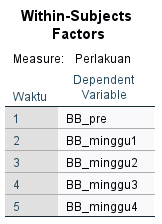 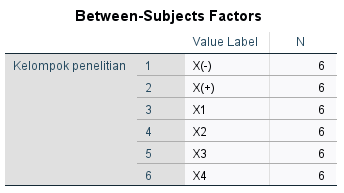 Kemudian kesamaan varian data penelitian dilihat melalui uji Sphericity. Jika p>0,05, maka data dinilai homogen (memenuhi asumsi kesamaan varian). 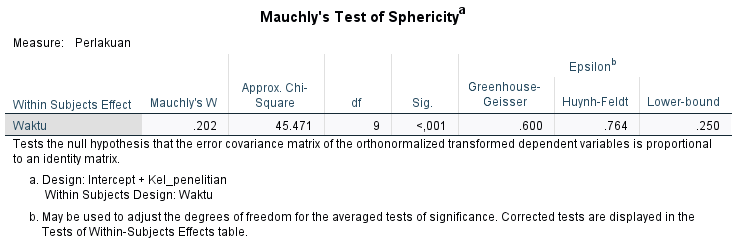 Hasil output uji Sphericity menunjukkan p <0,05, data dinilai tidak homogen (tidak memenuhi asumsi kesamaan varian). Maka nilai signifikansi selanjutnya mengacu pada nilai Greenhouse-Geisser. Jika p <0,05, maka data dinilai signifikan.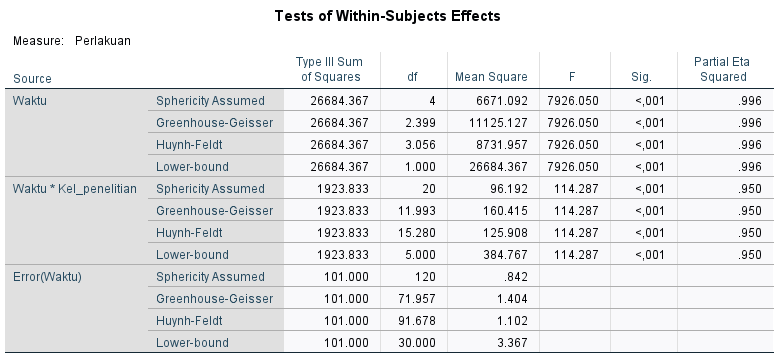 Nilai signifikansi pada kolom Greenhouse-Geisser menunjukkan p<0,05, sehingga data dinilai signifikan. Terdapat perbedaan penurunan berat badan hewan coba yang signifikan dari waktu ke waktu. Adapun nilai signifikansi Greenhouse-Geisser penelitian secara detail ditampilkan sebagai berikut;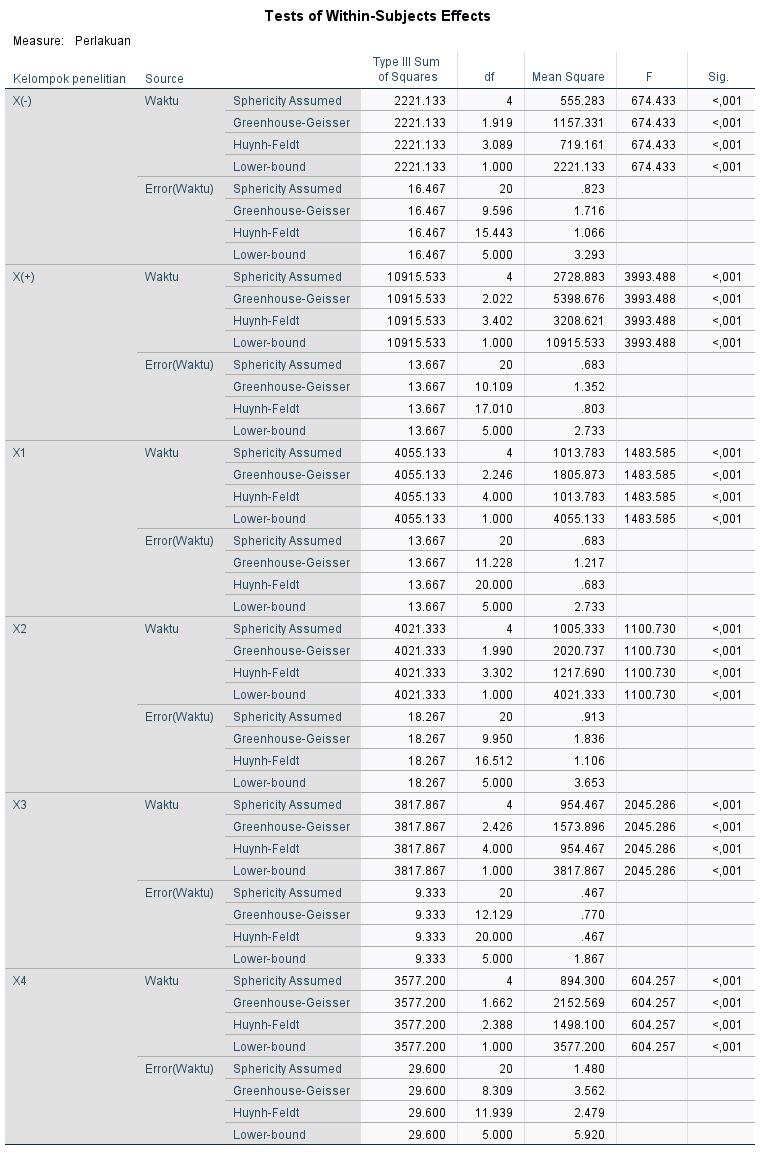 Hasil repeated measure ANOVA pada kolom Greenhouse-Geisser menunjukkan semua data signifikan p<0,05. Informasi mengenai rata-rata perubahan berat badan untuk setiap pengukuran dari waktu ke waktu menggunakan uji Post Hoc Bonferroni. Hasil uji ditunjukkan pada tabel Pairwise Comparisons.Berdasarkan tabel Pairwise Comparisons Bonferroni, data semua kelompok perlakuan ternilai signifikan. A.1.4. Uji Lanjut Paired t Test Berat Badan Hewan Coba Sebelum dan Sesudah Pemberian Tepung Tempe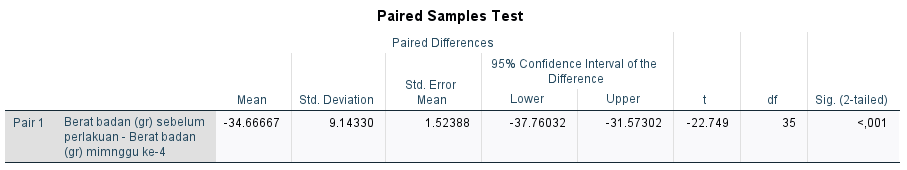 Hasil uji paired t test menunjukkan signifikansi p<0,05, maka data dinilai signifikan.A.1.5. Uji Normalitas Delta BB minggu ke-0 dan BB minggu ke-4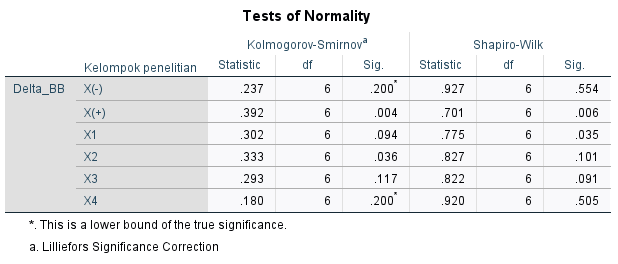 Pada kelompok X+, data tidak terdistribusi normal karena signifikansi p<0,05. Maka uji menggunakan  Kruskall Wallis dan dilanjutkan dengan uji Mann Whitney. 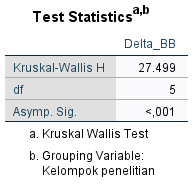 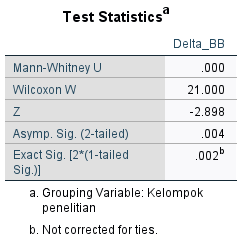 A.2. Lee Index A.2.1. Data Deskriptif Lee Index Hewan CobaData deskriptif Lee-Index hewan coba setelah perlakuan minggu ke-4.A.2.2. Uji Normalitas Lee Index Hewan Coba Karena jumlah hewan coba kecil <50 dan data berskala interval, maka uji normalitas yang digunakan adalah Shapiro-Wilk. Data berdistribusi normal jika signifikansi p>0,05.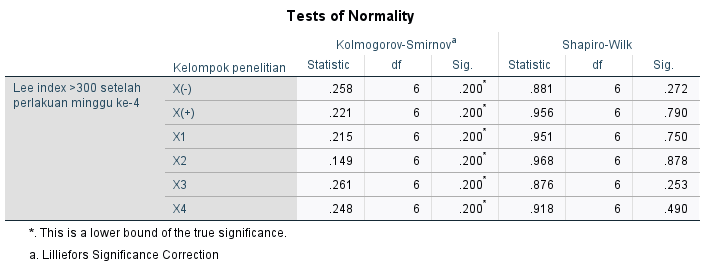 Hasil uji normalitas menunjukkan semua data Lee Index hewan coba terdistribusi normal, p>0,05. Karena variabel data lebih dari 2 kelompok dan data tidak berpasangan, maka digunakan uji lanjut one way ANOVA untuk melihat perbandingan antar kelompok.A.2.3. Uji lanjut one way ANOVA Lee Index Hewan Coba Sebelum uji one way ANOVA dilakukan, kesamaan varian data penelitian dilihat melalui uji Sphericity. Jika p>0,05, maka data dinilai homogen (memenuhi asumsi kesamaan varian). 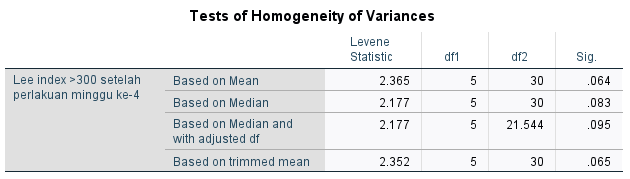 Hasil output uji Sphericity menunjukkan p>0,05, data dinilai homogen (memenuhi asumsi kesamaan varian). Maka dilakukan uji one way ANOVA dengan uji lanjut Post Hoc Bonferroni. Jika p <0,05, maka data dinilai signifikan.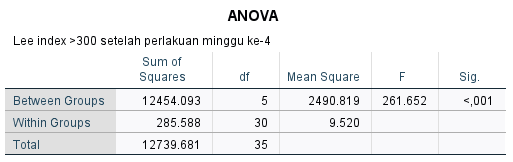 Hasil tabel one way ANOVA diatas menunjukkan data Lee-Index signifikan p<0,05. Informasi mengenai rata-rata perbandingan Lee Index kelompok menggunakan uji Post Hoc Bonferroni. Hasil uji ditunjukkan pada tabel Multiple Comparisons.Berdasarkan tabel Multiple Comparisons Bonferroni, data semua kelompok perlakuan ternilai signifikan kecuali antar kelompok X1 dengan X2; X1 dengan X4; X2 dengan X4. A.3. hs-CRP (C- Reactive Protein) A.3.1. Data Deskriptif hs-CRP Hewan CobaData deskriptif hs-CRP hewan coba setelah perlakuan minggu ke-4.A.3.2. Uji Normalitas hs-CRP Hewan Coba Karena jumlah hewan coba kecil <50 dan data berskala interval, maka uji normalitas yang digunakan adalah Shapiro-Wilk. Data berdistribusi normal jika signifikansi p>0,05.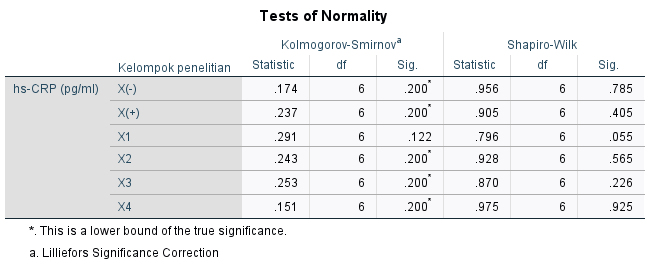 Hasil uji normalitas menunjukkan semua data hs-CRP hewan coba terdistribusi normal, p>0,05. Karena variabel data lebih dari 2 kelompok dan data tidak berpasangan, maka digunakan uji lanjut one way ANOVA untuk melihat perbandingan antar kelompok.A.3.3. Uji lanjut one way ANOVA hs-CRP Hewan Coba Sebelum uji one way ANOVA dilakukan, kesamaan varian data penelitian dilihat melalui uji Sphericity. Jika p>0,05, maka data dinilai homogen (memenuhi asumsi kesamaan varian). 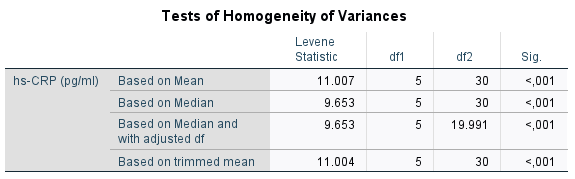 Hasil output uji Sphericity menunjukkan p <0,05, data dinilai tidak homogen (tidak memenuhi asumsi kesamaan varian). Maka uji one way ANOVA masih bisa digunakan dengan uji lanjut Games Howell karena data terdistribusi normal. Jika p <0,05, maka data dinilai signifikan.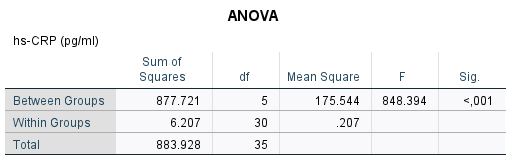 Hasil tabel one way ANOVA diatas menunjukkan data hs-CRP signifikan p<0,05 pada semua kelompok. Informasi mengenai rata-rata perbandingan kelompok menggunakan uji Post Hoc Games Howell. Hasil uji ditunjukkan pada tabel Multiple Comparisons.Berdasarkan tabel Multiple Comparisons Games Howell, data semua kelompok perlakuan ternilai signifikan kecuali antar kelompok X3 dengan X4. A.4. Total Kolesterol A.4.1. Data Deskriptif Total Kolesterol Hewan CobaData deskriptif total kolesterol hewan coba setelah perlakuan minggu ke-4.A.4.2. Uji Normalitas Total Kolesterol Hewan Coba Karena jumlah hewan coba kecil <50 dan data berskala interval, maka uji normalitas yang digunakan adalah Shapiro-Wilk. Data berdistribusi normal jika signifikansi p>0,05.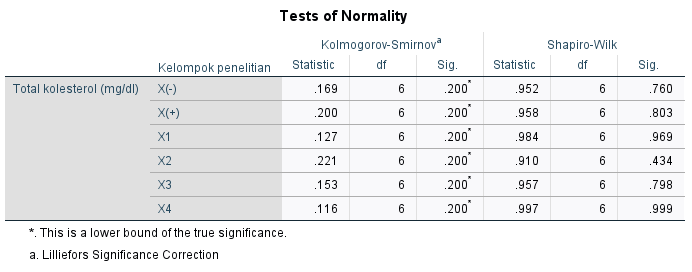 Hasil uji normalitas menunjukkan semua data total kolesterol hewan coba terdistribusi normal, p>0,05. Karena variabel data lebih dari 2 kelompok dan data tidak berpasangan, maka digunakan uji lanjut one way ANOVA untuk melihat perbandingan antar kelompok.A.4.3. Uji lanjut one way ANOVA Total Kolesterol Hewan Coba Sebelum uji one way ANOVA dilakukan, kesamaan varian data penelitian dilihat melalui uji Sphericity. Jika p>0,05, maka data dinilai homogen (memenuhi asumsi kesamaan varian). 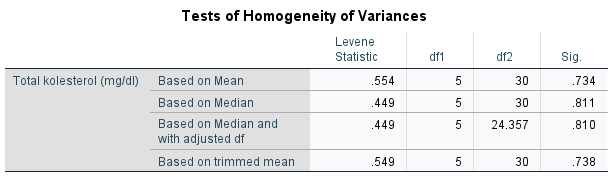 Hasil output uji Sphericity menunjukkan p>0,05, data dinilai homogen (memenuhi asumsi kesamaan varian). Maka uji one way ANOVA digunakan dengan uji lanjut Post Hoc Bonferroni. Jika p <0,05, maka data dinilai signifikan.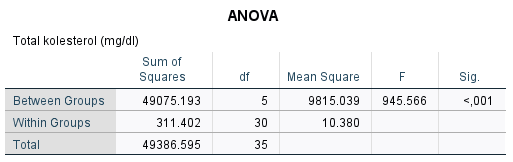 Hasil tabel one way ANOVA diatas menunjukkan data total kolesterol signifikan p<0,05 pada semua kelompok. Informasi mengenai rata-rata perbandingan kelompok menggunakan uji Post Hoc Bonferroni. Hasil uji ditunjukkan pada tabel Multiple Comparisons.Berdasarkan tabel Multiple Comparisons Bonferroni, data semua kelompok perlakuan ternilai signifikan kecuali antar kelompok X2 dengan X3; X2 dengan X4. A.5. TrigliseridaA.5.1. Data Deskriptif Trigliserida Hewan CobaData deskriptif trigliserida hewan coba setelah perlakuan minggu ke-4.A.5.2. Uji Normalitas Trigliserida Hewan Coba Karena jumlah hewan coba kecil <50 dan data berskala interval, maka uji normalitas yang digunakan adalah Shapiro-Wilk. Data berdistribusi normal jika signifikansi p>0,05.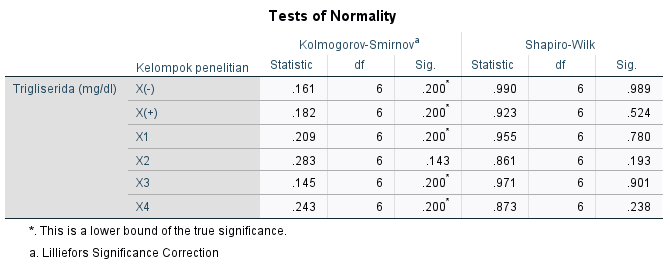 Hasil uji normalitas menunjukkan semua data trigliserida hewan coba terdistribusi normal, p>0,05. Karena variabel data lebih dari 2 kelompok dan data tidak berpasangan, maka digunakan uji lanjut one way ANOVA untuk melihat perbandingan antar kelompok.A.5.3. Uji lanjut one way ANOVA Trigliserida Hewan Coba Sebelum uji one way ANOVA dilakukan, kesamaan varian data penelitian dilihat melalui uji Sphericity. Jika p>0,05, maka data dinilai homogen (memenuhi asumsi kesamaan varian). 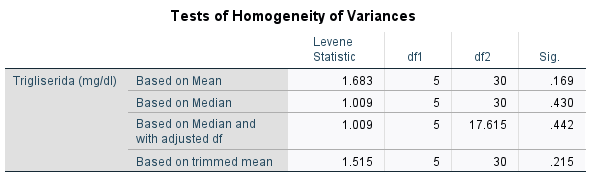 Hasil output uji Sphericity menunjukkan p>0,05, data dinilai homogen (memenuhi asumsi kesamaan varian). Maka uji one way ANOVA digunakan dengan uji lanjut Post Hoc Bonferroni. Jika p <0,05, maka data dinilai signifikan.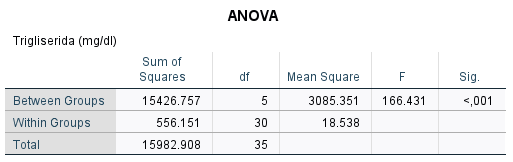 Hasil tabel one way ANOVA diatas menunjukkan data trigliserida signifikan p<0,05 pada semua kelompok. Informasi mengenai rata-rata perbandingan kelompok menggunakan uji Post Hoc Bonferroni. Hasil uji ditunjukkan pada tabel Multiple Comparisons.Berdasarkan tabel Multiple Comparisons Games Bonferroni, data semua kelompok perlakuan ternilai signifikan kecuali antar kelompok X- dengan X3; X2 dengan X3; X2 dengan X4; X3 dengan X4.A.6. LDL (Low Density Lipoprotein)A.6.1. Data Deskriptif LDL Hewan CobaData deskriptif LDL hewan coba setelah perlakuan minggu ke-4.A.6.2. Uji Normalitas LDL Hewan Coba Karena jumlah hewan coba kecil <50 dan data berskala interval, maka uji normalitas yang digunakan adalah Shapiro-Wilk. Data berdistribusi normal jika signifikansi p>0,05.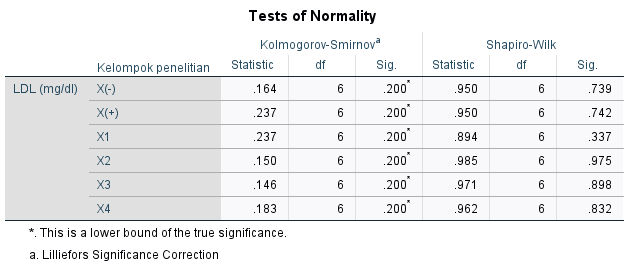 Hasil uji normalitas menunjukkan semua data LDL hewan coba terdistribusi normal, p>0,05. Karena variabel data lebih dari 2 kelompok dan data tidak berpasangan, maka digunakan uji lanjut one way ANOVA untuk melihat perbandingan antar kelompok.A.6.3. Uji lanjut one way ANOVA LDL Hewan Coba Sebelum uji one way ANOVA dilakukan, kesamaan varian data penelitian dilihat melalui uji Sphericity. Jika p>0,05, maka data dinilai homogen (memenuhi asumsi kesamaan varian). 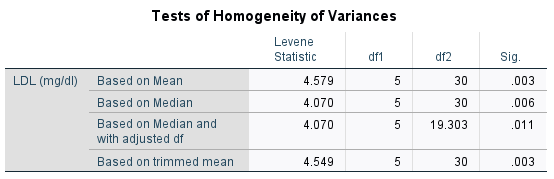 Hasil output uji Sphericity menunjukkan p<0,05, data dinilai tidak homogen (tidak memenuhi asumsi kesamaan varian). Maka uji one way ANOVA masih bisa digunakan dengan uji lanjut Games Howell karena data terdistribusi normal. Jika p <0,05, maka data dinilai signifikan.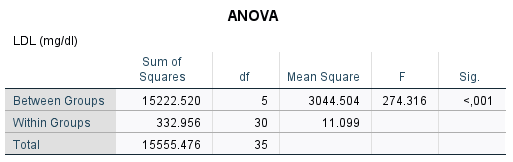 Hasil tabel one way ANOVA diatas menunjukkan data LDL signifikan p<0,05 pada semua kelompok. Informasi mengenai rata-rata perbandingan kelompok menggunakan uji Post Hoc Games Howell. Hasil uji ditunjukkan pada tabel Multiple Comparisons.Berdasarkan tabel Multiple Comparisons Games Howell, data semua kelompok perlakuan ternilai signifikan kecuali antar kelompok X- dengan X3; X2 dengan X3; X2 dengan X4. A.7. HDL (High Density Lipoprotein)A.7.1. Data Deskriptif HDL Hewan CobaData deskriptif HDL hewan coba setelah perlakuan minggu ke-4.A.7.2. Uji Normalitas HDL Hewan Coba Karena jumlah hewan coba kecil <50 dan data berskala interval, maka uji normalitas yang digunakan adalah Shapiro-Wilk. Data berdistribusi normal jika signifikansi p>0,05.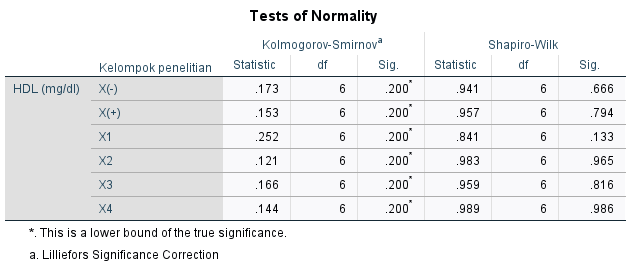 Hasil uji normalitas menunjukkan semua data HDL hewan coba terdistribusi normal, p>0,05. Karena variabel data lebih dari 2 kelompok dan data tidak berpasangan, maka digunakan uji lanjut one way ANOVA untuk melihat perbandingan antar kelompok.A.7.3. Uji lanjut one way ANOVA HDL Hewan Coba Sebelum uji one way ANOVA dilakukan, kesamaan varian data penelitian dilihat melalui uji Sphericity. Jika p>0,05, maka data dinilai homogen (memenuhi asumsi kesamaan varian). 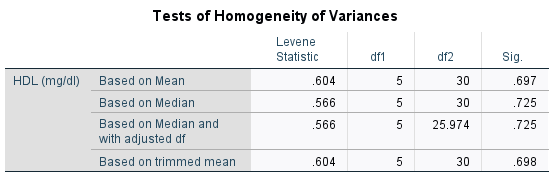 Hasil output uji Sphericity menunjukkan p>0,05, data dinilai homogen (memenuhi asumsi kesamaan varian). Maka uji one way ANOVA digunakan dengan uji lanjut Bonferroni. Jika p <0,05, maka data dinilai signifikan.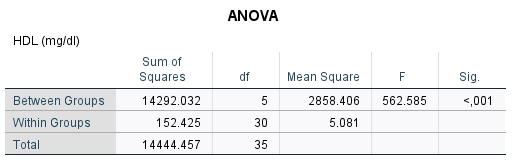 Hasil tabel one way ANOVA diatas menunjukkan data HDL signifikan p<0,05 pada semua kelompok. Informasi mengenai rata-rata perbandingan kelompok menggunakan uji Post Hoc Bonferroni. Hasil uji ditunjukkan pada tabel Multiple Comparisons.Berdasarkan tabel Multiple Comparisons Bonferroni, data semua kelompok perlakuan ternilai signifikan kecuali antar kelompok X1 dengan X2; X2 dengan X4. Data Hasil Pengukuran Antropometri, hs-CRP, dan Profil LipidB.1. Data Antropometri B.2. Data BiokimiaSPSS Boxplot Hasil Penelitian C.1. Berat BadanC.1.1. Berat badan pre-perlakuan (sudah terkondisi obesitas)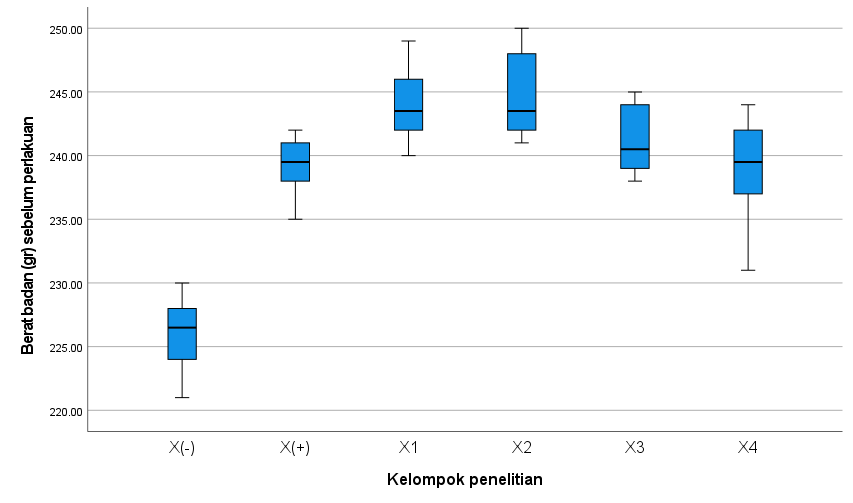 C.1.2. Berat badan minggu ke-1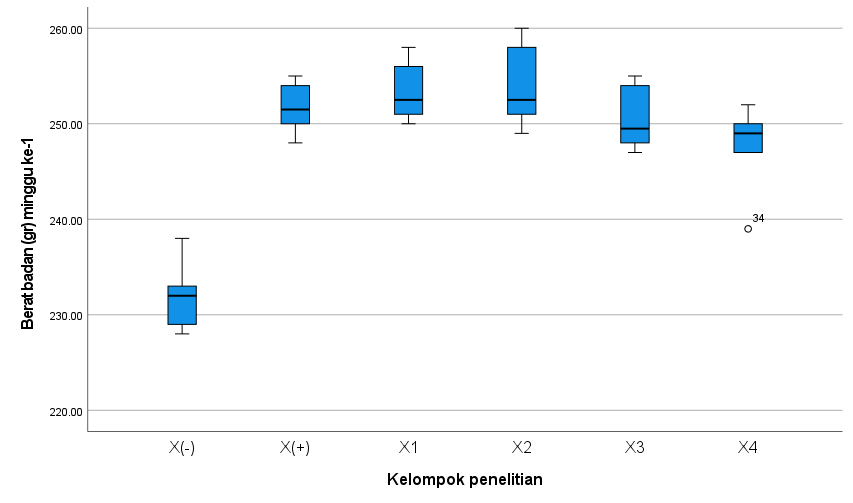 C.1.3. Berat badan minggu ke-2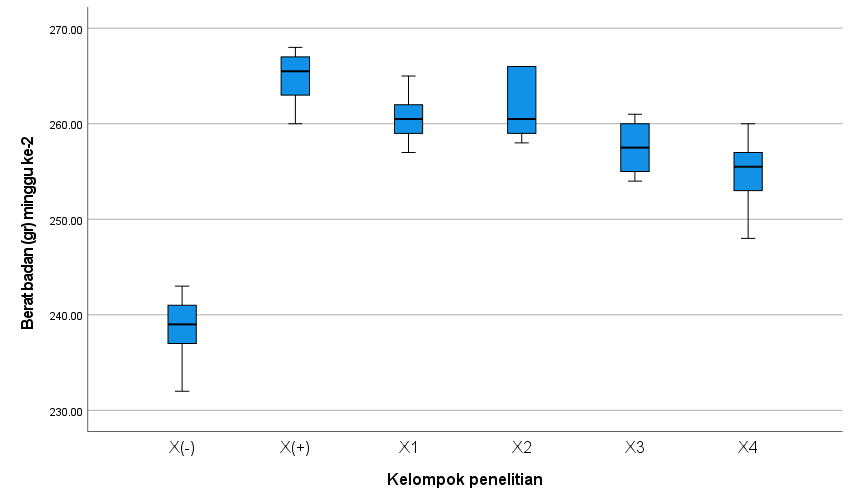 C.1.4. Berat badan minggu ke-3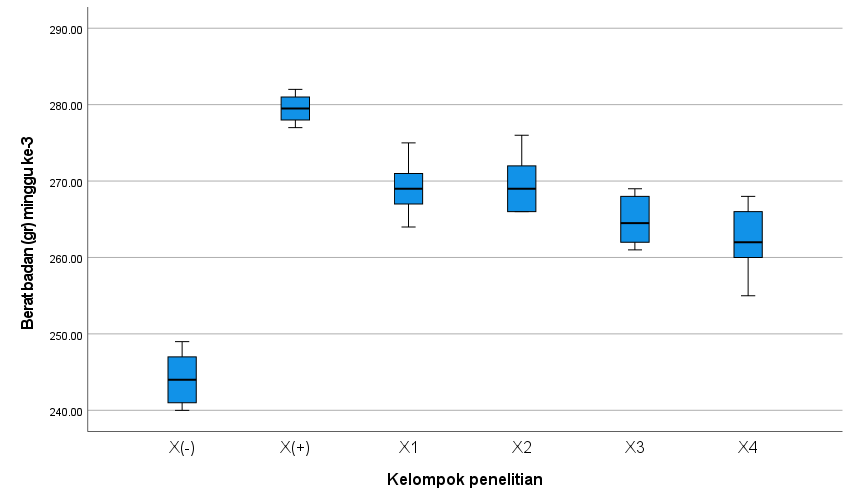 C.1.5. Berat badan minggu ke-4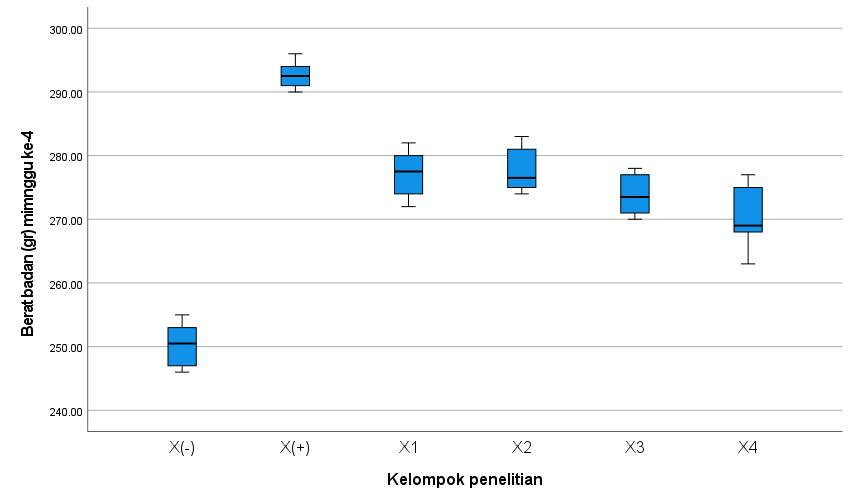 C.2. Lee-Index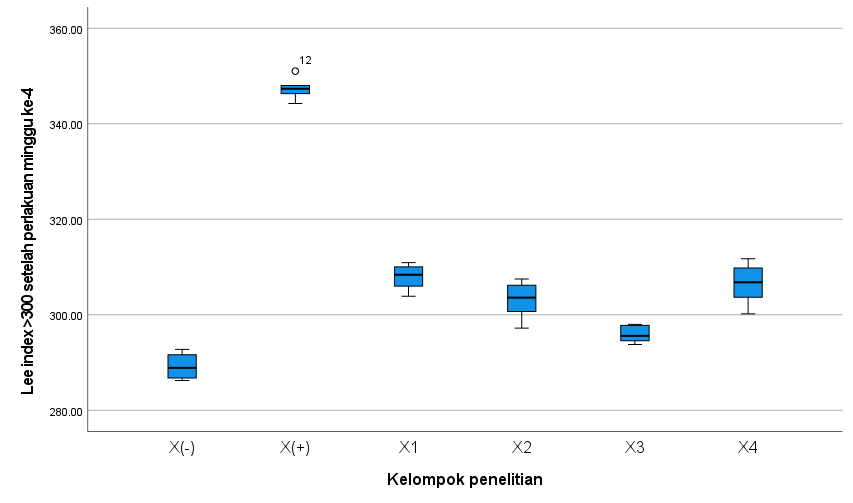 C.3. hs-CRP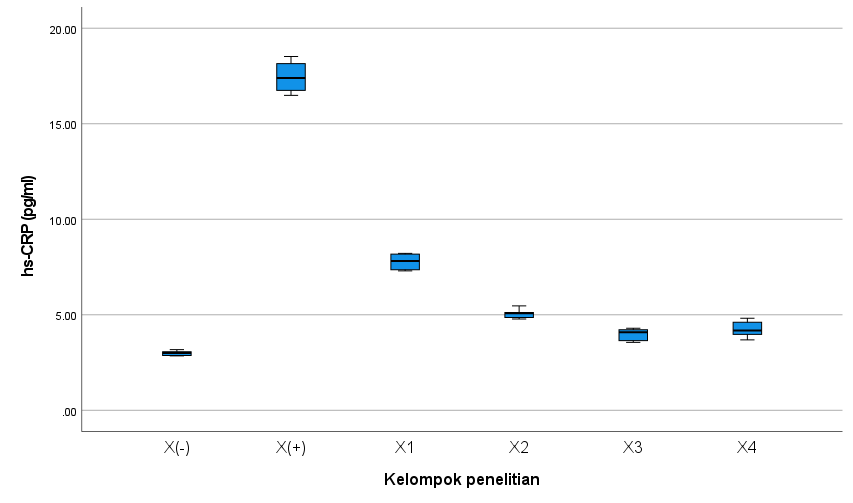 C.4. Total Kolesterol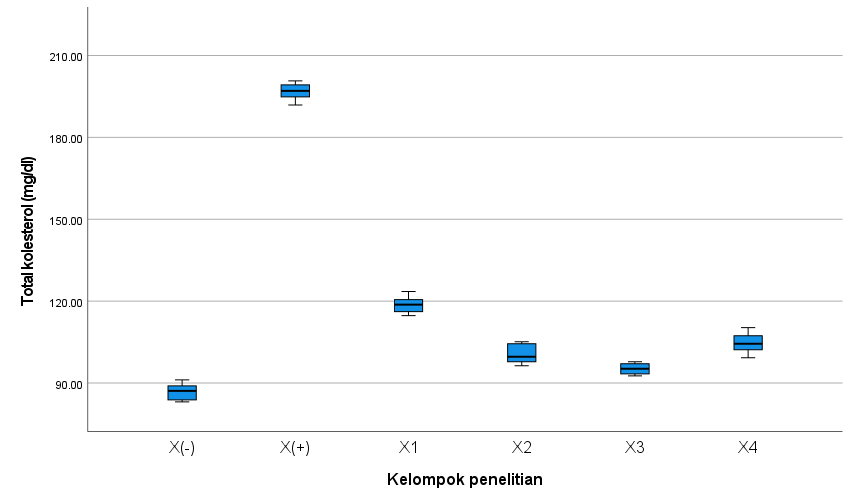 C.5. Trigliserida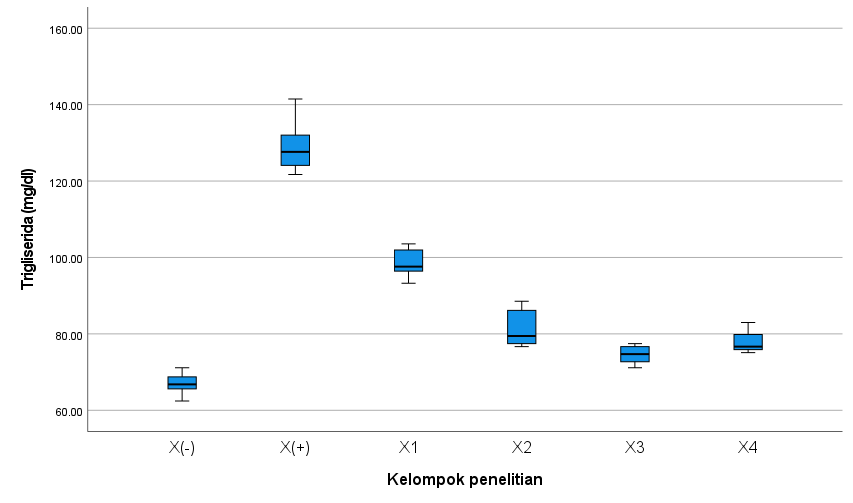 C.6. LDL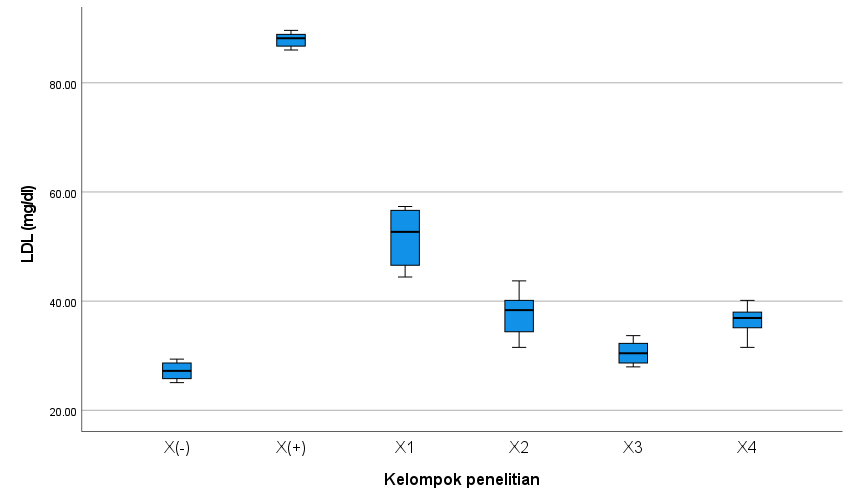 C.7. HDL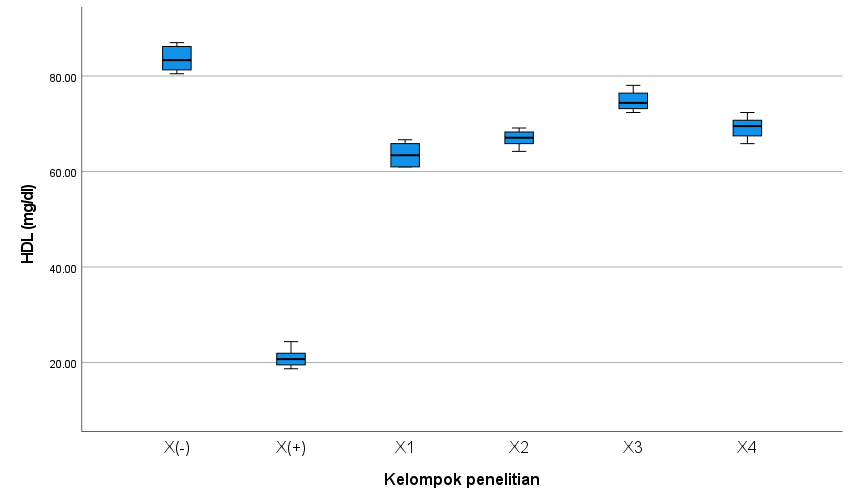 Hasil Pengukuran HPLC (Total Isoflavon dan Genistein)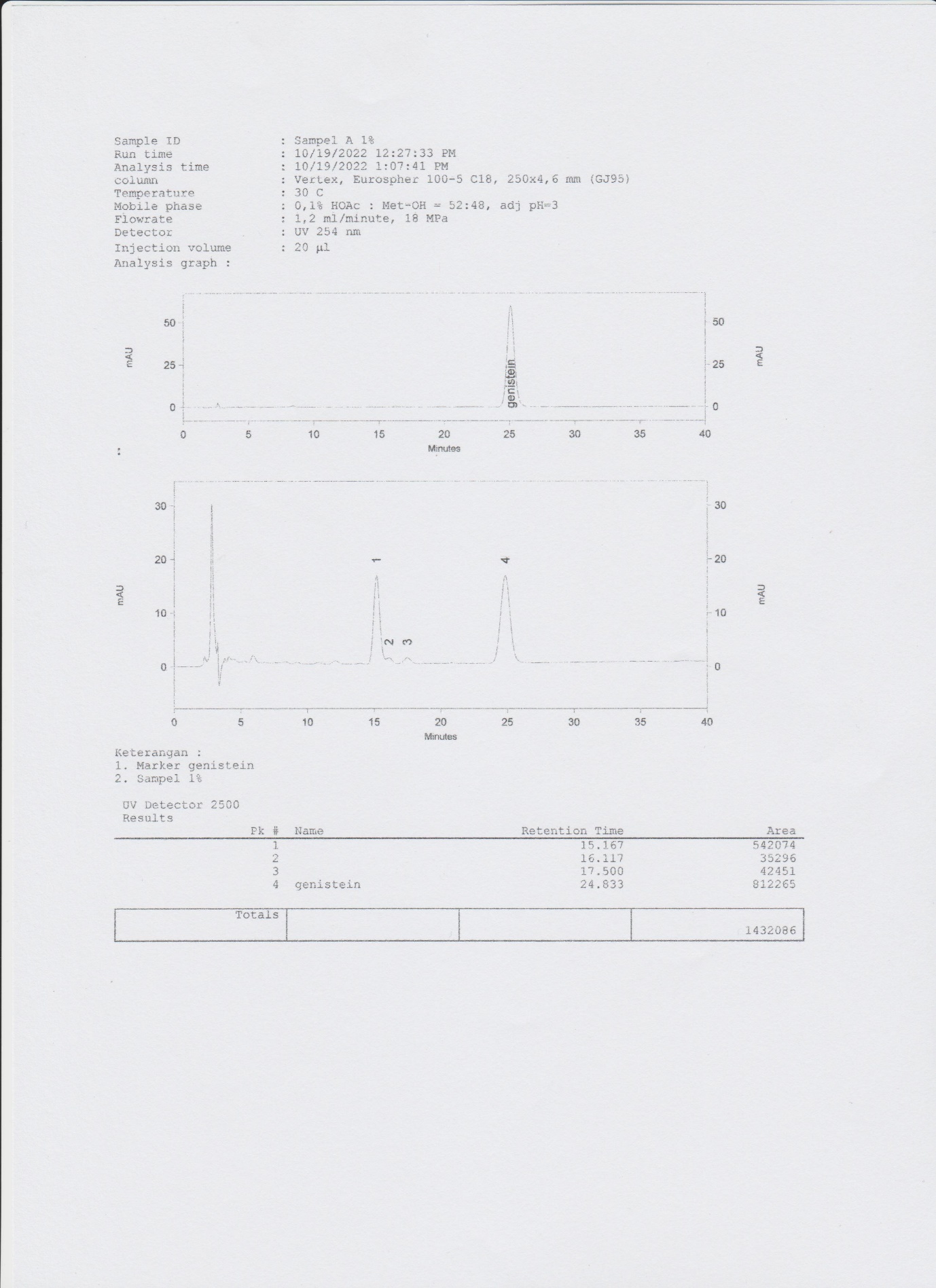 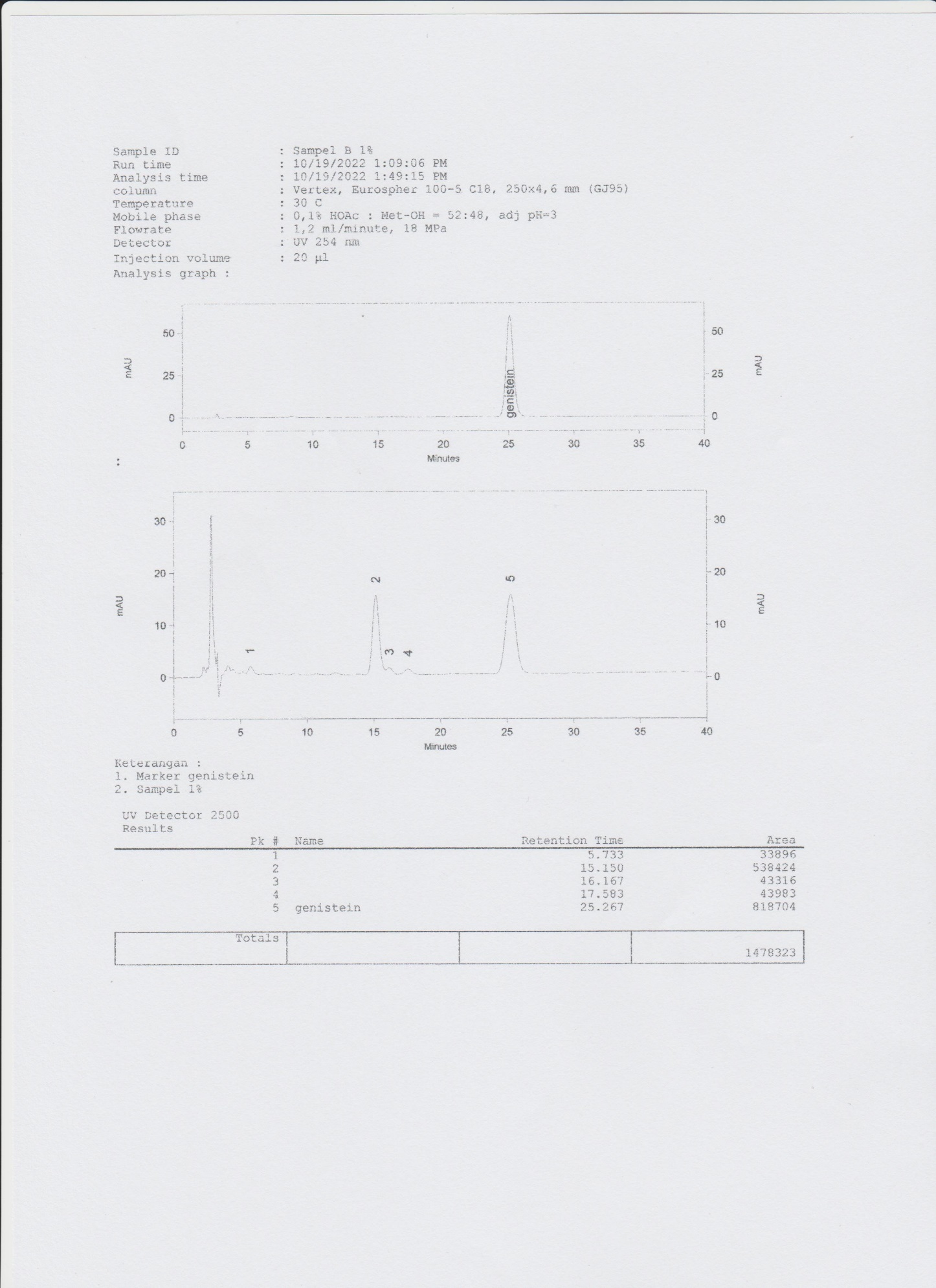 DescriptivesDescriptivesDescriptivesDescriptivesDescriptivesDescriptivesKelompok penelitianKelompok penelitianKelompok penelitianStatisticStd. ErrorBerat badan (gr) sebelum perlakuanX(-)MeanMean226.00001.29099Berat badan (gr) sebelum perlakuanX(-)95% Confidence Interval for MeanLower Bound222.6814Berat badan (gr) sebelum perlakuanX(-)95% Confidence Interval for MeanUpper Bound229.3186Berat badan (gr) sebelum perlakuanX(-)5% Trimmed Mean5% Trimmed Mean226.0556Berat badan (gr) sebelum perlakuanX(-)MedianMedian226.5000Berat badan (gr) sebelum perlakuanX(-)VarianceVariance10.000Berat badan (gr) sebelum perlakuanX(-)Std. DeviationStd. Deviation3.16228Berat badan (gr) sebelum perlakuanX(-)MinimumMinimum221.00Berat badan (gr) sebelum perlakuanX(-)MaximumMaximum230.00Berat badan (gr) sebelum perlakuanX(-)RangeRange9.00Berat badan (gr) sebelum perlakuanX(-)Interquartile RangeInterquartile Range5.25Berat badan (gr) sebelum perlakuanX(-)SkewnessSkewness-.569.845Berat badan (gr) sebelum perlakuanX(-)KurtosisKurtosis.1481.741Berat badan (gr) sebelum perlakuanX(+)MeanMean239.16671.01379Berat badan (gr) sebelum perlakuanX(+)95% Confidence Interval for MeanLower Bound236.5606Berat badan (gr) sebelum perlakuanX(+)95% Confidence Interval for MeanUpper Bound241.7727Berat badan (gr) sebelum perlakuanX(+)5% Trimmed Mean5% Trimmed Mean239.2407Berat badan (gr) sebelum perlakuanX(+)MedianMedian239.5000Berat badan (gr) sebelum perlakuanX(+)VarianceVariance6.167Berat badan (gr) sebelum perlakuanX(+)Std. DeviationStd. Deviation2.48328Berat badan (gr) sebelum perlakuanX(+)MinimumMinimum235.00Berat badan (gr) sebelum perlakuanX(+)MaximumMaximum242.00Berat badan (gr) sebelum perlakuanX(+)RangeRange7.00Berat badan (gr) sebelum perlakuanX(+)Interquartile RangeInterquartile Range4.00Berat badan (gr) sebelum perlakuanX(+)SkewnessSkewness-.871.845Berat badan (gr) sebelum perlakuanX(+)KurtosisKurtosis.7351.741Berat badan (gr) sebelum perlakuanX1MeanMean244.00001.29099Berat badan (gr) sebelum perlakuanX195% Confidence Interval for MeanLower Bound240.6814Berat badan (gr) sebelum perlakuanX195% Confidence Interval for MeanUpper Bound247.3186Berat badan (gr) sebelum perlakuanX15% Trimmed Mean5% Trimmed Mean243.9444Berat badan (gr) sebelum perlakuanX1MedianMedian243.5000Berat badan (gr) sebelum perlakuanX1VarianceVariance10.000Berat badan (gr) sebelum perlakuanX1Std. DeviationStd. Deviation3.16228Berat badan (gr) sebelum perlakuanX1MinimumMinimum240.00Berat badan (gr) sebelum perlakuanX1MaximumMaximum249.00Berat badan (gr) sebelum perlakuanX1RangeRange9.00Berat badan (gr) sebelum perlakuanX1Interquartile RangeInterquartile Range5.25Berat badan (gr) sebelum perlakuanX1SkewnessSkewness.569.845Berat badan (gr) sebelum perlakuanX1KurtosisKurtosis.1481.741Berat badan (gr) sebelum perlakuanX2MeanMean244.66671.45297Berat badan (gr) sebelum perlakuanX295% Confidence Interval for MeanLower Bound240.9317Berat badan (gr) sebelum perlakuanX295% Confidence Interval for MeanUpper Bound248.4016Berat badan (gr) sebelum perlakuanX25% Trimmed Mean5% Trimmed Mean244.5741Berat badan (gr) sebelum perlakuanX2MedianMedian243.5000Berat badan (gr) sebelum perlakuanX2VarianceVariance12.667Berat badan (gr) sebelum perlakuanX2Std. DeviationStd. Deviation3.55903Berat badan (gr) sebelum perlakuanX2MinimumMinimum241.00Berat badan (gr) sebelum perlakuanX2MaximumMaximum250.00Berat badan (gr) sebelum perlakuanX2RangeRange9.00Berat badan (gr) sebelum perlakuanX2Interquartile RangeInterquartile Range6.75Berat badan (gr) sebelum perlakuanX2SkewnessSkewness.769.845Berat badan (gr) sebelum perlakuanX2KurtosisKurtosis-1.1381.741Berat badan (gr) sebelum perlakuanX3MeanMean241.16671.13774Berat badan (gr) sebelum perlakuanX395% Confidence Interval for MeanLower Bound238.2420Berat badan (gr) sebelum perlakuanX395% Confidence Interval for MeanUpper Bound244.0913Berat badan (gr) sebelum perlakuanX35% Trimmed Mean5% Trimmed Mean241.1296Berat badan (gr) sebelum perlakuanX3MedianMedian240.5000Berat badan (gr) sebelum perlakuanX3VarianceVariance7.767Berat badan (gr) sebelum perlakuanX3Std. DeviationStd. Deviation2.78687Berat badan (gr) sebelum perlakuanX3MinimumMinimum238.00Berat badan (gr) sebelum perlakuanX3MaximumMaximum245.00Berat badan (gr) sebelum perlakuanX3RangeRange7.00Berat badan (gr) sebelum perlakuanX3Interquartile RangeInterquartile Range5.50Berat badan (gr) sebelum perlakuanX3SkewnessSkewness.493.845Berat badan (gr) sebelum perlakuanX3KurtosisKurtosis-1.5521.741Berat badan (gr) sebelum perlakuanX4MeanMean238.83331.85143Berat badan (gr) sebelum perlakuanX495% Confidence Interval for MeanLower Bound234.0741Berat badan (gr) sebelum perlakuanX495% Confidence Interval for MeanUpper Bound243.5926Berat badan (gr) sebelum perlakuanX45% Trimmed Mean5% Trimmed Mean238.9815Berat badan (gr) sebelum perlakuanX4MedianMedian239.5000Berat badan (gr) sebelum perlakuanX4VarianceVariance20.567Berat badan (gr) sebelum perlakuanX4Std. DeviationStd. Deviation4.53505Berat badan (gr) sebelum perlakuanX4MinimumMinimum231.00Berat badan (gr) sebelum perlakuanX4MaximumMaximum244.00Berat badan (gr) sebelum perlakuanX4RangeRange13.00Berat badan (gr) sebelum perlakuanX4Interquartile RangeInterquartile Range7.00Berat badan (gr) sebelum perlakuanX4SkewnessSkewness-1.015.845Berat badan (gr) sebelum perlakuanX4KurtosisKurtosis1.3481.741Berat badan (gr) minggu ke-1X(-)MeanMean232.00001.46059Berat badan (gr) minggu ke-1X(-)95% Confidence Interval for MeanLower Bound228.2454Berat badan (gr) minggu ke-1X(-)95% Confidence Interval for MeanUpper Bound235.7546Berat badan (gr) minggu ke-1X(-)5% Trimmed Mean5% Trimmed Mean231.8889Berat badan (gr) minggu ke-1X(-)MedianMedian232.0000Berat badan (gr) minggu ke-1X(-)VarianceVariance12.800Berat badan (gr) minggu ke-1X(-)Std. DeviationStd. Deviation3.57771Berat badan (gr) minggu ke-1X(-)MinimumMinimum228.00Berat badan (gr) minggu ke-1X(-)MaximumMaximum238.00Berat badan (gr) minggu ke-1X(-)RangeRange10.00Berat badan (gr) minggu ke-1X(-)Interquartile RangeInterquartile Range5.50Berat badan (gr) minggu ke-1X(-)SkewnessSkewness.825.845Berat badan (gr) minggu ke-1X(-)KurtosisKurtosis.7401.741Berat badan (gr) minggu ke-1X(+)MeanMean251.66671.05409Berat badan (gr) minggu ke-1X(+)95% Confidence Interval for MeanLower Bound248.9570Berat badan (gr) minggu ke-1X(+)95% Confidence Interval for MeanUpper Bound254.3763Berat badan (gr) minggu ke-1X(+)5% Trimmed Mean5% Trimmed Mean251.6852Berat badan (gr) minggu ke-1X(+)MedianMedian251.5000Berat badan (gr) minggu ke-1X(+)VarianceVariance6.667Berat badan (gr) minggu ke-1X(+)Std. DeviationStd. Deviation2.58199Berat badan (gr) minggu ke-1X(+)MinimumMinimum248.00Berat badan (gr) minggu ke-1X(+)MaximumMaximum255.00Berat badan (gr) minggu ke-1X(+)RangeRange7.00Berat badan (gr) minggu ke-1X(+)Interquartile RangeInterquartile Range4.75Berat badan (gr) minggu ke-1X(+)SkewnessSkewness-.077.845Berat badan (gr) minggu ke-1X(+)KurtosisKurtosis-.8671.741Berat badan (gr) minggu ke-1X1MeanMean253.33331.25610Berat badan (gr) minggu ke-1X195% Confidence Interval for MeanLower Bound250.1044Berat badan (gr) minggu ke-1X195% Confidence Interval for MeanUpper Bound256.5622Berat badan (gr) minggu ke-1X15% Trimmed Mean5% Trimmed Mean253.2593Berat badan (gr) minggu ke-1X1MedianMedian252.5000Berat badan (gr) minggu ke-1X1VarianceVariance9.467Berat badan (gr) minggu ke-1X1Std. DeviationStd. Deviation3.07679Berat badan (gr) minggu ke-1X1MinimumMinimum250.00Berat badan (gr) minggu ke-1X1MaximumMaximum258.00Berat badan (gr) minggu ke-1X1RangeRange8.00Berat badan (gr) minggu ke-1X1Interquartile RangeInterquartile Range5.75Berat badan (gr) minggu ke-1X1SkewnessSkewness.705.845Berat badan (gr) minggu ke-1X1KurtosisKurtosis-.9301.741Berat badan (gr) minggu ke-1X2MeanMean253.83331.74005Berat badan (gr) minggu ke-1X295% Confidence Interval for MeanLower Bound249.3604Berat badan (gr) minggu ke-1X295% Confidence Interval for MeanUpper Bound258.3063Berat badan (gr) minggu ke-1X25% Trimmed Mean5% Trimmed Mean253.7593Berat badan (gr) minggu ke-1X2MedianMedian252.5000Berat badan (gr) minggu ke-1X2VarianceVariance18.167Berat badan (gr) minggu ke-1X2Std. DeviationStd. Deviation4.26224Berat badan (gr) minggu ke-1X2MinimumMinimum249.00Berat badan (gr) minggu ke-1X2MaximumMaximum260.00Berat badan (gr) minggu ke-1X2RangeRange11.00Berat badan (gr) minggu ke-1X2Interquartile RangeInterquartile Range8.00Berat badan (gr) minggu ke-1X2SkewnessSkewness.637.845Berat badan (gr) minggu ke-1X2KurtosisKurtosis-1.2241.741Berat badan (gr) minggu ke-1X3MeanMean250.50001.33542Berat badan (gr) minggu ke-1X395% Confidence Interval for MeanLower Bound247.0672Berat badan (gr) minggu ke-1X395% Confidence Interval for MeanUpper Bound253.9328Berat badan (gr) minggu ke-1X35% Trimmed Mean5% Trimmed Mean250.4444Berat badan (gr) minggu ke-1X3MedianMedian249.5000Berat badan (gr) minggu ke-1X3VarianceVariance10.700Berat badan (gr) minggu ke-1X3Std. DeviationStd. Deviation3.27109Berat badan (gr) minggu ke-1X3MinimumMinimum247.00Berat badan (gr) minggu ke-1X3MaximumMaximum255.00Berat badan (gr) minggu ke-1X3RangeRange8.00Berat badan (gr) minggu ke-1X3Interquartile RangeInterquartile Range6.50Berat badan (gr) minggu ke-1X3SkewnessSkewness.617.845Berat badan (gr) minggu ke-1X3KurtosisKurtosis-1.6381.741Berat badan (gr) minggu ke-1X4MeanMean247.66671.87380Berat badan (gr) minggu ke-1X495% Confidence Interval for MeanLower Bound242.8499Berat badan (gr) minggu ke-1X495% Confidence Interval for MeanUpper Bound252.4834Berat badan (gr) minggu ke-1X45% Trimmed Mean5% Trimmed Mean247.9074Berat badan (gr) minggu ke-1X4MedianMedian249.0000Berat badan (gr) minggu ke-1X4VarianceVariance21.067Berat badan (gr) minggu ke-1X4Std. DeviationStd. Deviation4.58984Berat badan (gr) minggu ke-1X4MinimumMinimum239.00Berat badan (gr) minggu ke-1X4MaximumMaximum252.00Berat badan (gr) minggu ke-1X4RangeRange13.00Berat badan (gr) minggu ke-1X4Interquartile RangeInterquartile Range5.50Berat badan (gr) minggu ke-1X4SkewnessSkewness-1.689.845Berat badan (gr) minggu ke-1X4KurtosisKurtosis3.2981.741Berat badan (gr) minggu ke-2X(-)MeanMean238.50001.56525Berat badan (gr) minggu ke-2X(-)95% Confidence Interval for MeanLower Bound234.4764Berat badan (gr) minggu ke-2X(-)95% Confidence Interval for MeanUpper Bound242.5236Berat badan (gr) minggu ke-2X(-)5% Trimmed Mean5% Trimmed Mean238.6111Berat badan (gr) minggu ke-2X(-)MedianMedian239.0000Berat badan (gr) minggu ke-2X(-)VarianceVariance14.700Berat badan (gr) minggu ke-2X(-)Std. DeviationStd. Deviation3.83406Berat badan (gr) minggu ke-2X(-)MinimumMinimum232.00Berat badan (gr) minggu ke-2X(-)MaximumMaximum243.00Berat badan (gr) minggu ke-2X(-)RangeRange11.00Berat badan (gr) minggu ke-2X(-)Interquartile RangeInterquartile Range5.75Berat badan (gr) minggu ke-2X(-)SkewnessSkewness-.894.845Berat badan (gr) minggu ke-2X(-)KurtosisKurtosis1.0201.741Berat badan (gr) minggu ke-2X(+)MeanMean264.83331.19490Berat badan (gr) minggu ke-2X(+)95% Confidence Interval for MeanLower Bound261.7618Berat badan (gr) minggu ke-2X(+)95% Confidence Interval for MeanUpper Bound267.9049Berat badan (gr) minggu ke-2X(+)5% Trimmed Mean5% Trimmed Mean264.9259Berat badan (gr) minggu ke-2X(+)MedianMedian265.5000Berat badan (gr) minggu ke-2X(+)VarianceVariance8.567Berat badan (gr) minggu ke-2X(+)Std. DeviationStd. Deviation2.92689Berat badan (gr) minggu ke-2X(+)MinimumMinimum260.00Berat badan (gr) minggu ke-2X(+)MaximumMaximum268.00Berat badan (gr) minggu ke-2X(+)RangeRange8.00Berat badan (gr) minggu ke-2X(+)Interquartile RangeInterquartile Range5.00Berat badan (gr) minggu ke-2X(+)SkewnessSkewness-.904.845Berat badan (gr) minggu ke-2X(+)KurtosisKurtosis.2501.741Berat badan (gr) minggu ke-2X1MeanMean260.66671.11555Berat badan (gr) minggu ke-2X195% Confidence Interval for MeanLower Bound257.7991Berat badan (gr) minggu ke-2X195% Confidence Interval for MeanUpper Bound263.5343Berat badan (gr) minggu ke-2X15% Trimmed Mean5% Trimmed Mean260.6296Berat badan (gr) minggu ke-2X1MedianMedian260.5000Berat badan (gr) minggu ke-2X1VarianceVariance7.467Berat badan (gr) minggu ke-2X1Std. DeviationStd. Deviation2.73252Berat badan (gr) minggu ke-2X1MinimumMinimum257.00Berat badan (gr) minggu ke-2X1MaximumMaximum265.00Berat badan (gr) minggu ke-2X1RangeRange8.00Berat badan (gr) minggu ke-2X1Interquartile RangeInterquartile Range4.25Berat badan (gr) minggu ke-2X1SkewnessSkewness.435.845Berat badan (gr) minggu ke-2X1KurtosisKurtosis.5861.741Berat badan (gr) minggu ke-2X2MeanMean261.66671.42984Berat badan (gr) minggu ke-2X295% Confidence Interval for MeanLower Bound257.9911Berat badan (gr) minggu ke-2X295% Confidence Interval for MeanUpper Bound265.3422Berat badan (gr) minggu ke-2X25% Trimmed Mean5% Trimmed Mean261.6296Berat badan (gr) minggu ke-2X2MedianMedian260.5000Berat badan (gr) minggu ke-2X2VarianceVariance12.267Berat badan (gr) minggu ke-2X2Std. DeviationStd. Deviation3.50238Berat badan (gr) minggu ke-2X2MinimumMinimum258.00Berat badan (gr) minggu ke-2X2MaximumMaximum266.00Berat badan (gr) minggu ke-2X2RangeRange8.00Berat badan (gr) minggu ke-2X2Interquartile RangeInterquartile Range7.25Berat badan (gr) minggu ke-2X2SkewnessSkewness.625.845Berat badan (gr) minggu ke-2X2KurtosisKurtosis-1.8561.741Berat badan (gr) minggu ke-2X3MeanMean257.50001.11803Berat badan (gr) minggu ke-2X395% Confidence Interval for MeanLower Bound254.6260Berat badan (gr) minggu ke-2X395% Confidence Interval for MeanUpper Bound260.3740Berat badan (gr) minggu ke-2X35% Trimmed Mean5% Trimmed Mean257.5000Berat badan (gr) minggu ke-2X3MedianMedian257.5000Berat badan (gr) minggu ke-2X3VarianceVariance7.500Berat badan (gr) minggu ke-2X3Std. DeviationStd. Deviation2.73861Berat badan (gr) minggu ke-2X3MinimumMinimum254.00Berat badan (gr) minggu ke-2X3MaximumMaximum261.00Berat badan (gr) minggu ke-2X3RangeRange7.00Berat badan (gr) minggu ke-2X3Interquartile RangeInterquartile Range5.50Berat badan (gr) minggu ke-2X3SkewnessSkewness.000.845Berat badan (gr) minggu ke-2X3KurtosisKurtosis-1.5411.741Berat badan (gr) minggu ke-2X4MeanMean254.83331.66166Berat badan (gr) minggu ke-2X495% Confidence Interval for MeanLower Bound250.5619Berat badan (gr) minggu ke-2X495% Confidence Interval for MeanUpper Bound259.1048Berat badan (gr) minggu ke-2X45% Trimmed Mean5% Trimmed Mean254.9259Berat badan (gr) minggu ke-2X4MedianMedian255.5000Berat badan (gr) minggu ke-2X4VarianceVariance16.567Berat badan (gr) minggu ke-2X4Std. DeviationStd. Deviation4.07022Berat badan (gr) minggu ke-2X4MinimumMinimum248.00Berat badan (gr) minggu ke-2X4MaximumMaximum260.00Berat badan (gr) minggu ke-2X4RangeRange12.00Berat badan (gr) minggu ke-2X4Interquartile RangeInterquartile Range6.00Berat badan (gr) minggu ke-2X4SkewnessSkewness-.781.845Berat badan (gr) minggu ke-2X4KurtosisKurtosis1.2181.741Berat badan (gr) minggu ke-3X(-)MeanMean244.16671.42400Berat badan (gr) minggu ke-3X(-)95% Confidence Interval for MeanLower Bound240.5062Berat badan (gr) minggu ke-3X(-)95% Confidence Interval for MeanUpper Bound247.8272Berat badan (gr) minggu ke-3X(-)5% Trimmed Mean5% Trimmed Mean244.1296Berat badan (gr) minggu ke-3X(-)MedianMedian244.0000Berat badan (gr) minggu ke-3X(-)VarianceVariance12.167Berat badan (gr) minggu ke-3X(-)Std. DeviationStd. Deviation3.48807Berat badan (gr) minggu ke-3X(-)MinimumMinimum240.00Berat badan (gr) minggu ke-3X(-)MaximumMaximum249.00Berat badan (gr) minggu ke-3X(-)RangeRange9.00Berat badan (gr) minggu ke-3X(-)Interquartile RangeInterquartile Range6.75Berat badan (gr) minggu ke-3X(-)SkewnessSkewness.216.845Berat badan (gr) minggu ke-3X(-)KurtosisKurtosis-1.4531.741Berat badan (gr) minggu ke-3X(+)MeanMean279.5000.76376Berat badan (gr) minggu ke-3X(+)95% Confidence Interval for MeanLower Bound277.5367Berat badan (gr) minggu ke-3X(+)95% Confidence Interval for MeanUpper Bound281.4633Berat badan (gr) minggu ke-3X(+)5% Trimmed Mean5% Trimmed Mean279.5000Berat badan (gr) minggu ke-3X(+)MedianMedian279.5000Berat badan (gr) minggu ke-3X(+)VarianceVariance3.500Berat badan (gr) minggu ke-3X(+)Std. DeviationStd. Deviation1.87083Berat badan (gr) minggu ke-3X(+)MinimumMinimum277.00Berat badan (gr) minggu ke-3X(+)MaximumMaximum282.00Berat badan (gr) minggu ke-3X(+)RangeRange5.00Berat badan (gr) minggu ke-3X(+)Interquartile RangeInterquartile Range3.50Berat badan (gr) minggu ke-3X(+)SkewnessSkewness.000.845Berat badan (gr) minggu ke-3X(+)KurtosisKurtosis-1.2001.741Berat badan (gr) minggu ke-3X1MeanMean269.16671.53659Berat badan (gr) minggu ke-3X195% Confidence Interval for MeanLower Bound265.2167Berat badan (gr) minggu ke-3X195% Confidence Interval for MeanUpper Bound273.1166Berat badan (gr) minggu ke-3X15% Trimmed Mean5% Trimmed Mean269.1296Berat badan (gr) minggu ke-3X1MedianMedian269.0000Berat badan (gr) minggu ke-3X1VarianceVariance14.167Berat badan (gr) minggu ke-3X1Std. DeviationStd. Deviation3.76386Berat badan (gr) minggu ke-3X1MinimumMinimum264.00Berat badan (gr) minggu ke-3X1MaximumMaximum275.00Berat badan (gr) minggu ke-3X1RangeRange11.00Berat badan (gr) minggu ke-3X1Interquartile RangeInterquartile Range5.75Berat badan (gr) minggu ke-3X1SkewnessSkewness.313.845Berat badan (gr) minggu ke-3X1KurtosisKurtosis.3981.741Berat badan (gr) minggu ke-3X2MeanMean269.66671.58465Berat badan (gr) minggu ke-3X295% Confidence Interval for MeanLower Bound265.5932Berat badan (gr) minggu ke-3X295% Confidence Interval for MeanUpper Bound273.7401Berat badan (gr) minggu ke-3X25% Trimmed Mean5% Trimmed Mean269.5185Berat badan (gr) minggu ke-3X2MedianMedian269.0000Berat badan (gr) minggu ke-3X2VarianceVariance15.067Berat badan (gr) minggu ke-3X2Std. DeviationStd. Deviation3.88158Berat badan (gr) minggu ke-3X2MinimumMinimum266.00Berat badan (gr) minggu ke-3X2MaximumMaximum276.00Berat badan (gr) minggu ke-3X2RangeRange10.00Berat badan (gr) minggu ke-3X2Interquartile RangeInterquartile Range7.00Berat badan (gr) minggu ke-3X2SkewnessSkewness.839.845Berat badan (gr) minggu ke-3X2KurtosisKurtosis-.0591.741Berat badan (gr) minggu ke-3X3MeanMean264.83331.30171Berat badan (gr) minggu ke-3X395% Confidence Interval for MeanLower Bound261.4872Berat badan (gr) minggu ke-3X395% Confidence Interval for MeanUpper Bound268.1795Berat badan (gr) minggu ke-3X35% Trimmed Mean5% Trimmed Mean264.8148Berat badan (gr) minggu ke-3X3MedianMedian264.5000Berat badan (gr) minggu ke-3X3VarianceVariance10.167Berat badan (gr) minggu ke-3X3Std. DeviationStd. Deviation3.18852Berat badan (gr) minggu ke-3X3MinimumMinimum261.00Berat badan (gr) minggu ke-3X3MaximumMaximum269.00Berat badan (gr) minggu ke-3X3RangeRange8.00Berat badan (gr) minggu ke-3X3Interquartile RangeInterquartile Range6.50Berat badan (gr) minggu ke-3X3SkewnessSkewness.226.845Berat badan (gr) minggu ke-3X3KurtosisKurtosis-1.6261.741Berat badan (gr) minggu ke-3X4MeanMean262.16671.88709Berat badan (gr) minggu ke-3X495% Confidence Interval for MeanLower Bound257.3157Berat badan (gr) minggu ke-3X495% Confidence Interval for MeanUpper Bound267.0176Berat badan (gr) minggu ke-3X45% Trimmed Mean5% Trimmed Mean262.2407Berat badan (gr) minggu ke-3X4MedianMedian262.0000Berat badan (gr) minggu ke-3X4VarianceVariance21.367Berat badan (gr) minggu ke-3X4Std. DeviationStd. Deviation4.62241Berat badan (gr) minggu ke-3X4MinimumMinimum255.00Berat badan (gr) minggu ke-3X4MaximumMaximum268.00Berat badan (gr) minggu ke-3X4RangeRange13.00Berat badan (gr) minggu ke-3X4Interquartile RangeInterquartile Range7.75Berat badan (gr) minggu ke-3X4SkewnessSkewness-.378.845Berat badan (gr) minggu ke-3X4KurtosisKurtosis-.0611.741Berat badan (gr) mimnggu ke-4X(-)MeanMean250.33331.40633Berat badan (gr) mimnggu ke-4X(-)95% Confidence Interval for MeanLower Bound246.7182Berat badan (gr) mimnggu ke-4X(-)95% Confidence Interval for MeanUpper Bound253.9484Berat badan (gr) mimnggu ke-4X(-)5% Trimmed Mean5% Trimmed Mean250.3148Berat badan (gr) mimnggu ke-4X(-)MedianMedian250.5000Berat badan (gr) mimnggu ke-4X(-)VarianceVariance11.867Berat badan (gr) mimnggu ke-4X(-)Std. DeviationStd. Deviation3.44480Berat badan (gr) mimnggu ke-4X(-)MinimumMinimum246.00Berat badan (gr) mimnggu ke-4X(-)MaximumMaximum255.00Berat badan (gr) mimnggu ke-4X(-)RangeRange9.00Berat badan (gr) mimnggu ke-4X(-)Interquartile RangeInterquartile Range6.75Berat badan (gr) mimnggu ke-4X(-)SkewnessSkewness.018.845Berat badan (gr) mimnggu ke-4X(-)KurtosisKurtosis-1.2741.741Berat badan (gr) mimnggu ke-4X(+)MeanMean292.6667.88192Berat badan (gr) mimnggu ke-4X(+)95% Confidence Interval for MeanLower Bound290.3996Berat badan (gr) mimnggu ke-4X(+)95% Confidence Interval for MeanUpper Bound294.9337Berat badan (gr) mimnggu ke-4X(+)5% Trimmed Mean5% Trimmed Mean292.6296Berat badan (gr) mimnggu ke-4X(+)MedianMedian292.5000Berat badan (gr) mimnggu ke-4X(+)VarianceVariance4.667Berat badan (gr) mimnggu ke-4X(+)Std. DeviationStd. Deviation2.16025Berat badan (gr) mimnggu ke-4X(+)MinimumMinimum290.00Berat badan (gr) mimnggu ke-4X(+)MaximumMaximum296.00Berat badan (gr) mimnggu ke-4X(+)RangeRange6.00Berat badan (gr) mimnggu ke-4X(+)Interquartile RangeInterquartile Range3.75Berat badan (gr) mimnggu ke-4X(+)SkewnessSkewness.463.845Berat badan (gr) mimnggu ke-4X(+)KurtosisKurtosis-.3001.741Berat badan (gr) mimnggu ke-4X1MeanMean277.16671.51474Berat badan (gr) mimnggu ke-4X195% Confidence Interval for MeanLower Bound273.2729Berat badan (gr) mimnggu ke-4X195% Confidence Interval for MeanUpper Bound281.0604Berat badan (gr) mimnggu ke-4X15% Trimmed Mean5% Trimmed Mean277.1852Berat badan (gr) mimnggu ke-4X1MedianMedian277.5000Berat badan (gr) mimnggu ke-4X1VarianceVariance13.767Berat badan (gr) mimnggu ke-4X1Std. DeviationStd. Deviation3.71035Berat badan (gr) mimnggu ke-4X1MinimumMinimum272.00Berat badan (gr) mimnggu ke-4X1MaximumMaximum282.00Berat badan (gr) mimnggu ke-4X1RangeRange10.00Berat badan (gr) mimnggu ke-4X1Interquartile RangeInterquartile Range7.00Berat badan (gr) mimnggu ke-4X1SkewnessSkewness-.196.845Berat badan (gr) mimnggu ke-4X1KurtosisKurtosis-.9911.741Berat badan (gr) mimnggu ke-4X2MeanMean277.66671.45297Berat badan (gr) mimnggu ke-4X295% Confidence Interval for MeanLower Bound273.9317Berat badan (gr) mimnggu ke-4X295% Confidence Interval for MeanUpper Bound281.4016Berat badan (gr) mimnggu ke-4X25% Trimmed Mean5% Trimmed Mean277.5741Berat badan (gr) mimnggu ke-4X2MedianMedian276.5000Berat badan (gr) mimnggu ke-4X2VarianceVariance12.667Berat badan (gr) mimnggu ke-4X2Std. DeviationStd. Deviation3.55903Berat badan (gr) mimnggu ke-4X2MinimumMinimum274.00Berat badan (gr) mimnggu ke-4X2MaximumMaximum283.00Berat badan (gr) mimnggu ke-4X2RangeRange9.00Berat badan (gr) mimnggu ke-4X2Interquartile RangeInterquartile Range6.75Berat badan (gr) mimnggu ke-4X2SkewnessSkewness.769.845Berat badan (gr) mimnggu ke-4X2KurtosisKurtosis-1.1381.741Berat badan (gr) mimnggu ke-4X3MeanMean273.83331.30171Berat badan (gr) mimnggu ke-4X395% Confidence Interval for MeanLower Bound270.4872Berat badan (gr) mimnggu ke-4X395% Confidence Interval for MeanUpper Bound277.1795Berat badan (gr) mimnggu ke-4X35% Trimmed Mean5% Trimmed Mean273.8148Berat badan (gr) mimnggu ke-4X3MedianMedian273.5000Berat badan (gr) mimnggu ke-4X3VarianceVariance10.167Berat badan (gr) mimnggu ke-4X3Std. DeviationStd. Deviation3.18852Berat badan (gr) mimnggu ke-4X3MinimumMinimum270.00Berat badan (gr) mimnggu ke-4X3MaximumMaximum278.00Berat badan (gr) mimnggu ke-4X3RangeRange8.00Berat badan (gr) mimnggu ke-4X3Interquartile RangeInterquartile Range6.50Berat badan (gr) mimnggu ke-4X3SkewnessSkewness.226.845Berat badan (gr) mimnggu ke-4X3KurtosisKurtosis-1.6261.741Berat badan (gr) mimnggu ke-4X4MeanMean270.16672.08833Berat badan (gr) mimnggu ke-4X495% Confidence Interval for MeanLower Bound264.7985Berat badan (gr) mimnggu ke-4X495% Confidence Interval for MeanUpper Bound275.5349Berat badan (gr) mimnggu ke-4X45% Trimmed Mean5% Trimmed Mean270.1852Berat badan (gr) mimnggu ke-4X4MedianMedian269.0000Berat badan (gr) mimnggu ke-4X4VarianceVariance26.167Berat badan (gr) mimnggu ke-4X4Std. DeviationStd. Deviation5.11534Berat badan (gr) mimnggu ke-4X4MinimumMinimum263.00Berat badan (gr) mimnggu ke-4X4MaximumMaximum277.00Berat badan (gr) mimnggu ke-4X4RangeRange14.00Berat badan (gr) mimnggu ke-4X4Interquartile RangeInterquartile Range8.75Berat badan (gr) mimnggu ke-4X4SkewnessSkewness.098.845Berat badan (gr) mimnggu ke-4X4KurtosisKurtosis-.7211.741Tests of NormalityTests of NormalityTests of NormalityTests of NormalityTests of NormalityTests of NormalityTests of NormalityTests of NormalityKelompok penelitianKolmogorov-SmirnovaKolmogorov-SmirnovaKolmogorov-SmirnovaShapiro-WilkShapiro-WilkShapiro-WilkKelompok penelitianStatisticdfSig.StatisticdfSig.Berat badan (gr) sebelum perlakuanX(-).1676.200*.9796.949Berat badan (gr) sebelum perlakuanX(+).1536.200*.9576.794Berat badan (gr) sebelum perlakuanX1.1676.200*.9796.949Berat badan (gr) sebelum perlakuanX2.2416.200*.9026.387Berat badan (gr) sebelum perlakuanX3.1916.200*.9256.540Berat badan (gr) sebelum perlakuanX4.1816.200*.9446.688Berat badan (gr) minggu ke-1X(-).2236.200*.9336.607Berat badan (gr) minggu ke-1X(+).1506.200*.9796.945Berat badan (gr) minggu ke-1X1.2106.200*.9306.582Berat badan (gr) minggu ke-1X2.2446.200*.9176.483Berat badan (gr) minggu ke-1X3.2276.200*.8946.340Berat badan (gr) minggu ke-1X4.2766.173.8356.118Berat badan (gr) minggu ke-2X(-).1816.200*.9546.769Berat badan (gr) minggu ke-2X(+).1896.200*.9436.682Berat badan (gr) minggu ke-2X1.1466.200*.9886.985Berat badan (gr) minggu ke-2X2.2426.200*.8456.142Berat badan (gr) minggu ke-2X3.1536.200*.9586.801Berat badan (gr) minggu ke-2X4.1836.200*.9626.835Berat badan (gr) minggu ke-3X(-).1516.200*.9616.830Berat badan (gr) minggu ke-3X(+).1226.200*.9826.961Berat badan (gr) minggu ke-3X1.1466.200*.9906.988Berat badan (gr) minggu ke-3X2.1726.200*.9126.452Berat badan (gr) minggu ke-3X3.1736.200*.9416.667Berat badan (gr) minggu ke-3X4.1536.200*.9786.939Berat badan (gr) mimnggu ke-4X(-).1676.200*.9636.843Berat badan (gr) mimnggu ke-4X(+).1216.200*.9836.964Berat badan (gr) mimnggu ke-4X1.1496.200*.9776.938Berat badan (gr) mimnggu ke-4X2.2416.200*.9026.387Berat badan (gr) mimnggu ke-4X3.1736.200*.9416.667Berat badan (gr) mimnggu ke-4X4.1806.200*.9496.733*. This is a lower bound of the true significance.*. This is a lower bound of the true significance.*. This is a lower bound of the true significance.*. This is a lower bound of the true significance.*. This is a lower bound of the true significance.*. This is a lower bound of the true significance.*. This is a lower bound of the true significance.*. This is a lower bound of the true significance.a. Lilliefors Significance Correctiona. Lilliefors Significance Correctiona. Lilliefors Significance Correctiona. Lilliefors Significance Correctiona. Lilliefors Significance Correctiona. Lilliefors Significance Correctiona. Lilliefors Significance Correctiona. Lilliefors Significance CorrectionPairwise ComparisonsPairwise ComparisonsPairwise ComparisonsPairwise ComparisonsPairwise ComparisonsPairwise ComparisonsPairwise ComparisonsPairwise ComparisonsMeasure:   Perlakuan Bonferroni Measure:   Perlakuan Bonferroni Measure:   Perlakuan Bonferroni Measure:   Perlakuan Bonferroni Measure:   Perlakuan Bonferroni Measure:   Perlakuan Bonferroni Measure:   Perlakuan Bonferroni Measure:   Perlakuan Bonferroni Kelompok penelitian(I) Waktu(J) WaktuMean Difference (I-J)Std. ErrorSig.b95% Confidence Interval for Differenceb95% Confidence Interval for DifferencebKelompok penelitian(I) Waktu(J) WaktuMean Difference (I-J)Std. ErrorSig.bLower BoundUpper BoundX(-)12-6.000*.516.001-8.465-3.535X(-)13-12.500*.342.000-14.130-10.870X(-)14-18.167*.401.000-20.083-16.251X(-)15-24.333*.558.000-26.996-21.671X(-)216.000*.516.0013.5358.465X(-)23-6.500*.671.002-9.702-3.298X(-)24-12.167*.401.000-14.083-10.251X(-)25-18.333*.494.000-20.693-15.973X(-)3112.500*.342.00010.87014.130X(-)326.500*.671.0023.2989.702X(-)34-5.667*.558.002-8.329-3.004X(-)35-11.833*.792.000-15.615-8.051X(-)4118.167*.401.00016.25120.083X(-)4212.167*.401.00010.25114.083X(-)435.667*.558.0023.0048.329X(-)45-6.167*.307.000-7.634-4.700X(-)5124.333*.558.00021.67126.996X(-)5218.333*.494.00015.97320.693X(-)5311.833*.792.0008.05115.615X(-)546.167*.307.0004.7007.634X(+)12-12.500*.342.000-14.130-10.870X(+)13-25.667*.333.000-27.258-24.076X(+)14-40.333*.558.000-42.996-37.671X(+)15-53.500*.342.000-55.130-51.870X(+)2112.500*.342.00010.87014.130X(+)23-13.167*.477.000-15.445-10.889X(+)24-27.833*.543.000-30.423-25.243X(+)25-41.000*.447.000-43.135-38.865X(+)3125.667*.333.00024.07627.258X(+)3213.167*.477.00010.88915.445X(+)34-14.667*.715.000-18.079-11.254X(+)35-27.833*.543.000-30.423-25.243X(+)4140.333*.558.00037.67142.996X(+)4227.833*.543.00025.24330.423X(+)4314.667*.715.00011.25418.079X(+)45-13.167*.307.000-14.634-11.700X(+)5153.500*.342.00051.87055.130X(+)5241.000*.447.00038.86543.135X(+)5327.833*.543.00025.24330.423X(+)5413.167*.307.00011.70014.634X112-9.333*.333.000-10.924-7.742X113-16.667*.333.000-18.258-15.076X114-25.167*.307.000-26.634-23.700X115-33.167*.401.000-35.083-31.251X1219.333*.333.0007.74210.924X123-7.333*.558.000-9.996-4.671X124-15.833*.601.000-18.702-12.965X125-23.833*.543.000-26.423-21.243X13116.667*.333.00015.07618.258X1327.333*.558.0004.6719.996X134-8.500*.500.000-10.887-6.113X135-16.500*.671.000-19.702-13.298X14125.167*.307.00023.70026.634X14215.833*.601.00012.96518.702X1438.500*.500.0006.11310.887X145-8.000*.365.000-9.743-6.257X15133.167*.401.00031.25135.083X15223.833*.543.00021.24326.423X15316.500*.671.00013.29819.702X1548.000*.365.0006.2579.743X212-9.167*.401.000-11.083-7.251X213-17.000*.516.000-19.465-14.535X214-25.000*.365.000-26.743-23.257X215-33.000*.258.000-34.232-31.768X2219.167*.401.0007.25111.083X223-7.833*.654.001-10.955-4.711X224-15.833*.601.000-18.702-12.965X225-23.833*.543.000-26.423-21.243X23117.000*.516.00014.53519.465X2327.833*.654.0014.71110.955X234-8.000*.856.002-12.088-3.912X235-16.000*.683.000-19.261-12.739X24125.000*.365.00023.25726.743X24215.833*.601.00012.96518.702X2438.000*.856.0023.91212.088X245-8.000*.365.000-9.743-6.257X25133.000*.258.00031.76834.232X25223.833*.543.00021.24326.423X25316.000*.683.00012.73919.261X2548.000*.365.0006.2579.743X312-9.333*.422.000-11.346-7.321X313-16.333*.422.000-18.346-14.321X314-23.667*.333.000-25.258-22.076X315-32.667*.333.000-34.258-31.076X3219.333*.422.0007.32111.346X323-7.000*.516.000-9.465-4.535X324-14.333*.494.000-16.693-11.973X325-23.333*.494.000-25.693-20.973X33116.333*.422.00014.32118.346X3327.000*.516.0004.5359.465X334-7.333*.333.000-8.924-5.742X335-16.333*.333.000-17.924-14.742X34123.667*.333.00022.07625.258X34214.333*.494.00011.97316.693X3437.333*.333.0005.7428.924X345-9.000.000.-9.000-9.000X35132.667*.333.00031.07634.258X35223.333*.494.00020.97325.693X35316.333*.333.00014.74217.924X3549.000.000.9.0009.000X412-8.833*.401.000-10.749-6.917X413-16.000*.577.000-18.756-13.244X414-23.333*.333.000-24.924-21.742X415-31.333*.667.000-34.516-28.151X4218.833*.401.0006.91710.749X423-7.167*.703.002-10.523-3.810X424-14.500*.671.000-17.702-11.298X425-22.500*.992.000-27.233-17.767X43116.000*.577.00013.24418.756X4327.167*.703.0023.81010.523X434-7.333*.803.003-11.165-3.501X435-15.333*1.085.000-20.514-10.153X44123.333*.333.00021.74224.924X44214.500*.671.00011.29817.702X4437.333*.803.0033.50111.165X445-8.000*.365.000-9.743-6.257X45131.333*.667.00028.15134.516X45222.500*.992.00017.76727.233X45315.333*1.085.00010.15320.514X4548.000*.365.0006.2579.743Based on estimated marginal meansBased on estimated marginal meansBased on estimated marginal meansBased on estimated marginal meansBased on estimated marginal meansBased on estimated marginal meansBased on estimated marginal meansBased on estimated marginal means*. The mean difference is significant at the ,05 level.*. The mean difference is significant at the ,05 level.*. The mean difference is significant at the ,05 level.*. The mean difference is significant at the ,05 level.*. The mean difference is significant at the ,05 level.*. The mean difference is significant at the ,05 level.*. The mean difference is significant at the ,05 level.*. The mean difference is significant at the ,05 level.b. Adjustment for multiple comparisons: Bonferroni.b. Adjustment for multiple comparisons: Bonferroni.b. Adjustment for multiple comparisons: Bonferroni.b. Adjustment for multiple comparisons: Bonferroni.b. Adjustment for multiple comparisons: Bonferroni.b. Adjustment for multiple comparisons: Bonferroni.b. Adjustment for multiple comparisons: Bonferroni.b. Adjustment for multiple comparisons: Bonferroni.DescriptivesDescriptivesDescriptivesDescriptivesDescriptivesDescriptivesKelompok penelitianKelompok penelitianKelompok penelitianStatisticStd. ErrorDelta_BBX(-)MeanMean24.3333.55777Delta_BBX(-)95% Confidence Interval for MeanLower Bound22.8995Delta_BBX(-)95% Confidence Interval for MeanUpper Bound25.7671Delta_BBX(-)5% Trimmed Mean5% Trimmed Mean24.3704Delta_BBX(-)MedianMedian24.5000Delta_BBX(-)VarianceVariance1.867Delta_BBX(-)Std. DeviationStd. Deviation1.36626Delta_BBX(-)MinimumMinimum22.00Delta_BBX(-)MaximumMaximum26.00Delta_BBX(-)RangeRange4.00Delta_BBX(-)Interquartile RangeInterquartile Range1.75Delta_BBX(-)SkewnessSkewness-.889.845Delta_BBX(-)KurtosisKurtosis1.3391.741Delta_BBX(+)MeanMean53.5000.34157Delta_BBX(+)95% Confidence Interval for MeanLower Bound52.6220Delta_BBX(+)95% Confidence Interval for MeanUpper Bound54.3780Delta_BBX(+)5% Trimmed Mean5% Trimmed Mean53.4444Delta_BBX(+)MedianMedian53.0000Delta_BBX(+)VarianceVariance.700Delta_BBX(+)Std. DeviationStd. Deviation.83666Delta_BBX(+)MinimumMinimum53.00Delta_BBX(+)MaximumMaximum55.00Delta_BBX(+)RangeRange2.00Delta_BBX(+)Interquartile RangeInterquartile Range1.25Delta_BBX(+)SkewnessSkewness1.537.845Delta_BBX(+)KurtosisKurtosis1.4291.741Delta_BBX1MeanMean33.1667.40139Delta_BBX195% Confidence Interval for MeanLower Bound32.1349Delta_BBX195% Confidence Interval for MeanUpper Bound34.1985Delta_BBX15% Trimmed Mean5% Trimmed Mean33.1852Delta_BBX1MedianMedian33.5000Delta_BBX1VarianceVariance.967Delta_BBX1Std. DeviationStd. Deviation.98319Delta_BBX1MinimumMinimum32.00Delta_BBX1MaximumMaximum34.00Delta_BBX1RangeRange2.00Delta_BBX1Interquartile RangeInterquartile Range2.00Delta_BBX1SkewnessSkewness-.456.845Delta_BBX1KurtosisKurtosis-2.3901.741Delta_BBX2MeanMean33.0000.25820Delta_BBX295% Confidence Interval for MeanLower Bound32.3363Delta_BBX295% Confidence Interval for MeanUpper Bound33.6637Delta_BBX25% Trimmed Mean5% Trimmed Mean33.0000Delta_BBX2MedianMedian33.0000Delta_BBX2VarianceVariance.400Delta_BBX2Std. DeviationStd. Deviation.63246Delta_BBX2MinimumMinimum32.00Delta_BBX2MaximumMaximum34.00Delta_BBX2RangeRange2.00Delta_BBX2Interquartile RangeInterquartile Range.50Delta_BBX2SkewnessSkewness.000.845Delta_BBX2KurtosisKurtosis2.5001.741Delta_BBX3MeanMean32.6667.33333Delta_BBX395% Confidence Interval for MeanLower Bound31.8098Delta_BBX395% Confidence Interval for MeanUpper Bound33.5235Delta_BBX35% Trimmed Mean5% Trimmed Mean32.6296Delta_BBX3MedianMedian32.5000Delta_BBX3VarianceVariance.667Delta_BBX3Std. DeviationStd. Deviation.81650Delta_BBX3MinimumMinimum32.00Delta_BBX3MaximumMaximum34.00Delta_BBX3RangeRange2.00Delta_BBX3Interquartile RangeInterquartile Range1.25Delta_BBX3SkewnessSkewness.857.845Delta_BBX3KurtosisKurtosis-.3001.741Delta_BBX4MeanMean31.3333.66667Delta_BBX495% Confidence Interval for MeanLower Bound29.6196Delta_BBX495% Confidence Interval for MeanUpper Bound33.0471Delta_BBX45% Trimmed Mean5% Trimmed Mean31.3704Delta_BBX4MedianMedian31.5000Delta_BBX4VarianceVariance2.667Delta_BBX4Std. DeviationStd. Deviation1.63299Delta_BBX4MinimumMinimum29.00Delta_BBX4MaximumMaximum33.00Delta_BBX4RangeRange4.00Delta_BBX4Interquartile RangeInterquartile Range3.25Delta_BBX4SkewnessSkewness-.383.845Delta_BBX4KurtosisKurtosis-1.4811.741DescriptivesDescriptivesDescriptivesDescriptivesDescriptivesDescriptivesKelompok penelitianKelompok penelitianKelompok penelitianStatisticStd. ErrorLee index >300 setelah perlakuan minggu ke-4X(-)MeanMean289.20001.13957Lee index >300 setelah perlakuan minggu ke-4X(-)95% Confidence Interval for MeanLower Bound286.2706Lee index >300 setelah perlakuan minggu ke-4X(-)95% Confidence Interval for MeanUpper Bound292.1294Lee index >300 setelah perlakuan minggu ke-4X(-)5% Trimmed Mean5% Trimmed Mean289.1661Lee index >300 setelah perlakuan minggu ke-4X(-)MedianMedian288.8850Lee index >300 setelah perlakuan minggu ke-4X(-)VarianceVariance7.792Lee index >300 setelah perlakuan minggu ke-4X(-)Std. DeviationStd. Deviation2.79137Lee index >300 setelah perlakuan minggu ke-4X(-)MinimumMinimum286.24Lee index >300 setelah perlakuan minggu ke-4X(-)MaximumMaximum292.77Lee index >300 setelah perlakuan minggu ke-4X(-)RangeRange6.53Lee index >300 setelah perlakuan minggu ke-4X(-)Interquartile RangeInterquartile Range5.29Lee index >300 setelah perlakuan minggu ke-4X(-)SkewnessSkewness.204.845Lee index >300 setelah perlakuan minggu ke-4X(-)KurtosisKurtosis-2.4731.741Lee index >300 setelah perlakuan minggu ke-4X(+)MeanMean347.3750.90680Lee index >300 setelah perlakuan minggu ke-4X(+)95% Confidence Interval for MeanLower Bound345.0440Lee index >300 setelah perlakuan minggu ke-4X(+)95% Confidence Interval for MeanUpper Bound349.7060Lee index >300 setelah perlakuan minggu ke-4X(+)5% Trimmed Mean5% Trimmed Mean347.3467Lee index >300 setelah perlakuan minggu ke-4X(+)MedianMedian347.3300Lee index >300 setelah perlakuan minggu ke-4X(+)VarianceVariance4.934Lee index >300 setelah perlakuan minggu ke-4X(+)Std. DeviationStd. Deviation2.22119Lee index >300 setelah perlakuan minggu ke-4X(+)MinimumMinimum344.24Lee index >300 setelah perlakuan minggu ke-4X(+)MaximumMaximum351.02Lee index >300 setelah perlakuan minggu ke-4X(+)RangeRange6.78Lee index >300 setelah perlakuan minggu ke-4X(+)Interquartile RangeInterquartile Range2.96Lee index >300 setelah perlakuan minggu ke-4X(+)SkewnessSkewness.457.845Lee index >300 setelah perlakuan minggu ke-4X(+)KurtosisKurtosis1.6441.741Lee index >300 setelah perlakuan minggu ke-4X1MeanMean307.94501.06345Lee index >300 setelah perlakuan minggu ke-4X195% Confidence Interval for MeanLower Bound305.2113Lee index >300 setelah perlakuan minggu ke-4X195% Confidence Interval for MeanUpper Bound310.6787Lee index >300 setelah perlakuan minggu ke-4X15% Trimmed Mean5% Trimmed Mean308.0039Lee index >300 setelah perlakuan minggu ke-4X1MedianMedian308.3950Lee index >300 setelah perlakuan minggu ke-4X1VarianceVariance6.786Lee index >300 setelah perlakuan minggu ke-4X1Std. DeviationStd. Deviation2.60491Lee index >300 setelah perlakuan minggu ke-4X1MinimumMinimum303.90Lee index >300 setelah perlakuan minggu ke-4X1MaximumMaximum310.93Lee index >300 setelah perlakuan minggu ke-4X1RangeRange7.03Lee index >300 setelah perlakuan minggu ke-4X1Interquartile RangeInterquartile Range4.79Lee index >300 setelah perlakuan minggu ke-4X1SkewnessSkewness-.635.845Lee index >300 setelah perlakuan minggu ke-4X1KurtosisKurtosis-.4551.741Lee index >300 setelah perlakuan minggu ke-4X2MeanMean303.13671.53576Lee index >300 setelah perlakuan minggu ke-4X295% Confidence Interval for MeanLower Bound299.1889Lee index >300 setelah perlakuan minggu ke-4X295% Confidence Interval for MeanUpper Bound307.0845Lee index >300 setelah perlakuan minggu ke-4X25% Trimmed Mean5% Trimmed Mean303.2230Lee index >300 setelah perlakuan minggu ke-4X2MedianMedian303.6050Lee index >300 setelah perlakuan minggu ke-4X2VarianceVariance14.151Lee index >300 setelah perlakuan minggu ke-4X2Std. DeviationStd. Deviation3.76183Lee index >300 setelah perlakuan minggu ke-4X2MinimumMinimum297.21Lee index >300 setelah perlakuan minggu ke-4X2MaximumMaximum307.51Lee index >300 setelah perlakuan minggu ke-4X2RangeRange10.30Lee index >300 setelah perlakuan minggu ke-4X2Interquartile RangeInterquartile Range6.69Lee index >300 setelah perlakuan minggu ke-4X2SkewnessSkewness-.615.845Lee index >300 setelah perlakuan minggu ke-4X2KurtosisKurtosis-.2261.741Lee index >300 setelah perlakuan minggu ke-4X3MeanMean295.8883.74045Lee index >300 setelah perlakuan minggu ke-4X395% Confidence Interval for MeanLower Bound293.9850Lee index >300 setelah perlakuan minggu ke-4X395% Confidence Interval for MeanUpper Bound297.7917Lee index >300 setelah perlakuan minggu ke-4X35% Trimmed Mean5% Trimmed Mean295.8870Lee index >300 setelah perlakuan minggu ke-4X3MedianMedian295.5850Lee index >300 setelah perlakuan minggu ke-4X3VarianceVariance3.290Lee index >300 setelah perlakuan minggu ke-4X3Std. DeviationStd. Deviation1.81372Lee index >300 setelah perlakuan minggu ke-4X3MinimumMinimum293.79Lee index >300 setelah perlakuan minggu ke-4X3MaximumMaximum298.01Lee index >300 setelah perlakuan minggu ke-4X3RangeRange4.22Lee index >300 setelah perlakuan minggu ke-4X3Interquartile RangeInterquartile Range3.49Lee index >300 setelah perlakuan minggu ke-4X3SkewnessSkewness.158.845Lee index >300 setelah perlakuan minggu ke-4X3KurtosisKurtosis-2.4281.741Lee index >300 setelah perlakuan minggu ke-4X4MeanMean306.51331.83329Lee index >300 setelah perlakuan minggu ke-4X495% Confidence Interval for MeanLower Bound301.8007Lee index >300 setelah perlakuan minggu ke-4X495% Confidence Interval for MeanUpper Bound311.2259Lee index >300 setelah perlakuan minggu ke-4X45% Trimmed Mean5% Trimmed Mean306.5731Lee index >300 setelah perlakuan minggu ke-4X4MedianMedian306.8150Lee index >300 setelah perlakuan minggu ke-4X4VarianceVariance20.166Lee index >300 setelah perlakuan minggu ke-4X4Std. DeviationStd. Deviation4.49062Lee index >300 setelah perlakuan minggu ke-4X4MinimumMinimum300.20Lee index >300 setelah perlakuan minggu ke-4X4MaximumMaximum311.75Lee index >300 setelah perlakuan minggu ke-4X4RangeRange11.55Lee index >300 setelah perlakuan minggu ke-4X4Interquartile RangeInterquartile Range7.48Lee index >300 setelah perlakuan minggu ke-4X4SkewnessSkewness-.270.845Lee index >300 setelah perlakuan minggu ke-4X4KurtosisKurtosis-1.7131.741Multiple ComparisonsMultiple ComparisonsMultiple ComparisonsMultiple ComparisonsMultiple ComparisonsMultiple ComparisonsMultiple ComparisonsDependent Variable:   Lee index >300 setelah perlakuan minggu ke-4  Dependent Variable:   Lee index >300 setelah perlakuan minggu ke-4  Dependent Variable:   Lee index >300 setelah perlakuan minggu ke-4  Dependent Variable:   Lee index >300 setelah perlakuan minggu ke-4  Dependent Variable:   Lee index >300 setelah perlakuan minggu ke-4  Dependent Variable:   Lee index >300 setelah perlakuan minggu ke-4  Dependent Variable:   Lee index >300 setelah perlakuan minggu ke-4  Bonferroni  Bonferroni  Bonferroni  Bonferroni  Bonferroni  Bonferroni  Bonferroni  (I) Kelompok penelitian(J) Kelompok penelitianMean Difference (I-J)Std. ErrorSig.95% Confidence Interval95% Confidence Interval(I) Kelompok penelitian(J) Kelompok penelitianMean Difference (I-J)Std. ErrorSig.Lower BoundUpper BoundX(-)X(+)-58.17500*1.78135.000-63.8554-52.4946X(-)X1-18.74500*1.78135.000-24.4254-13.0646X(-)X2-13.93667*1.78135.000-19.6170-8.2563X(-)X3-6.68833*1.78135.011-12.3687-1.0080X(-)X4-17.31333*1.78135.000-22.9937-11.6330X(+)X(-)58.17500*1.78135.00052.494663.8554X(+)X139.43000*1.78135.00033.749645.1104X(+)X244.23833*1.78135.00038.558049.9187X(+)X351.48667*1.78135.00045.806357.1670X(+)X440.86167*1.78135.00035.181346.5420X1X(-)18.74500*1.78135.00013.064624.4254X1X(+)-39.43000*1.78135.000-45.1104-33.7496X1X24.808331.78135.170-.872010.4887X1X312.05667*1.78135.0006.376317.7370X1X41.431671.781351.000-4.24877.1120X2X(-)13.93667*1.78135.0008.256319.6170X2X(+)-44.23833*1.78135.000-49.9187-38.5580X2X1-4.808331.78135.170-10.4887.8720X2X37.24833*1.78135.0051.568012.9287X2X4-3.376671.781351.000-9.05702.3037X3X(-)6.68833*1.78135.0111.008012.3687X3X(+)-51.48667*1.78135.000-57.1670-45.8063X3X1-12.05667*1.78135.000-17.7370-6.3763X3X2-7.24833*1.78135.005-12.9287-1.5680X3X4-10.62500*1.78135.000-16.3054-4.9446X4X(-)17.31333*1.78135.00011.633022.9937X4X(+)-40.86167*1.78135.000-46.5420-35.1813X4X1-1.431671.781351.000-7.11204.2487X4X23.376671.781351.000-2.30379.0570X4X310.62500*1.78135.0004.944616.3054*. The mean difference is significant at the 0.05 level.*. The mean difference is significant at the 0.05 level.*. The mean difference is significant at the 0.05 level.*. The mean difference is significant at the 0.05 level.*. The mean difference is significant at the 0.05 level.*. The mean difference is significant at the 0.05 level.*. The mean difference is significant at the 0.05 level.DescriptivesDescriptivesDescriptivesDescriptivesDescriptivesDescriptivesKelompok penelitianKelompok penelitianKelompok penelitianStatisticStd. Errorhs-CRP (pg/ml)X(-)MeanMean2.9950.05110hs-CRP (pg/ml)X(-)95% Confidence Interval for MeanLower Bound2.8636hs-CRP (pg/ml)X(-)95% Confidence Interval for MeanUpper Bound3.1264hs-CRP (pg/ml)X(-)5% Trimmed Mean5% Trimmed Mean2.9928hs-CRP (pg/ml)X(-)MedianMedian3.0000hs-CRP (pg/ml)X(-)VarianceVariance.016hs-CRP (pg/ml)X(-)Std. DeviationStd. Deviation.12518hs-CRP (pg/ml)X(-)MinimumMinimum2.85hs-CRP (pg/ml)X(-)MaximumMaximum3.18hs-CRP (pg/ml)X(-)RangeRange.33hs-CRP (pg/ml)X(-)Interquartile RangeInterquartile Range.23hs-CRP (pg/ml)X(-)SkewnessSkewness.272.845hs-CRP (pg/ml)X(-)KurtosisKurtosis-.8591.741hs-CRP (pg/ml)X(+)MeanMean17.4517.34216hs-CRP (pg/ml)X(+)95% Confidence Interval for MeanLower Bound16.5721hs-CRP (pg/ml)X(+)95% Confidence Interval for MeanUpper Bound18.3312hs-CRP (pg/ml)X(+)5% Trimmed Mean5% Trimmed Mean17.4457hs-CRP (pg/ml)X(+)MedianMedian17.4000hs-CRP (pg/ml)X(+)VarianceVariance.702hs-CRP (pg/ml)X(+)Std. DeviationStd. Deviation.83813hs-CRP (pg/ml)X(+)MinimumMinimum16.49hs-CRP (pg/ml)X(+)MaximumMaximum18.52hs-CRP (pg/ml)X(+)RangeRange2.03hs-CRP (pg/ml)X(+)Interquartile RangeInterquartile Range1.56hs-CRP (pg/ml)X(+)SkewnessSkewness.129.845hs-CRP (pg/ml)X(+)KurtosisKurtosis-2.3461.741hs-CRP (pg/ml)X1MeanMean7.7833.17966hs-CRP (pg/ml)X195% Confidence Interval for MeanLower Bound7.3215hs-CRP (pg/ml)X195% Confidence Interval for MeanUpper Bound8.2452hs-CRP (pg/ml)X15% Trimmed Mean5% Trimmed Mean7.7859hs-CRP (pg/ml)X1MedianMedian7.8200hs-CRP (pg/ml)X1VarianceVariance.194hs-CRP (pg/ml)X1Std. DeviationStd. Deviation.44008hs-CRP (pg/ml)X1MinimumMinimum7.30hs-CRP (pg/ml)X1MaximumMaximum8.22hs-CRP (pg/ml)X1RangeRange.92hs-CRP (pg/ml)X1Interquartile RangeInterquartile Range.84hs-CRP (pg/ml)X1SkewnessSkewness-.072.845hs-CRP (pg/ml)X1KurtosisKurtosis-3.0691.741hs-CRP (pg/ml)X2MeanMean5.0650.09858hs-CRP (pg/ml)X295% Confidence Interval for MeanLower Bound4.8116hs-CRP (pg/ml)X295% Confidence Interval for MeanUpper Bound5.3184hs-CRP (pg/ml)X25% Trimmed Mean5% Trimmed Mean5.0583hs-CRP (pg/ml)X2MedianMedian5.0800hs-CRP (pg/ml)X2VarianceVariance.058hs-CRP (pg/ml)X2Std. DeviationStd. Deviation.24147hs-CRP (pg/ml)X2MinimumMinimum4.78hs-CRP (pg/ml)X2MaximumMaximum5.47hs-CRP (pg/ml)X2RangeRange.69hs-CRP (pg/ml)X2Interquartile RangeInterquartile Range.37hs-CRP (pg/ml)X2SkewnessSkewness.743.845hs-CRP (pg/ml)X2KurtosisKurtosis1.0131.741hs-CRP (pg/ml)X3MeanMean3.9850.12826hs-CRP (pg/ml)X395% Confidence Interval for MeanLower Bound3.6553hs-CRP (pg/ml)X395% Confidence Interval for MeanUpper Bound4.3147hs-CRP (pg/ml)X35% Trimmed Mean5% Trimmed Mean3.9911hs-CRP (pg/ml)X3MedianMedian4.0900hs-CRP (pg/ml)X3VarianceVariance.099hs-CRP (pg/ml)X3Std. DeviationStd. Deviation.31418hs-CRP (pg/ml)X3MinimumMinimum3.56hs-CRP (pg/ml)X3MaximumMaximum4.30hs-CRP (pg/ml)X3RangeRange.74hs-CRP (pg/ml)X3Interquartile RangeInterquartile Range.61hs-CRP (pg/ml)X3SkewnessSkewness-.582.845hs-CRP (pg/ml)X3KurtosisKurtosis-1.9211.741hs-CRP (pg/ml)X4MeanMean4.2433.16964hs-CRP (pg/ml)X495% Confidence Interval for MeanLower Bound3.8073hs-CRP (pg/ml)X495% Confidence Interval for MeanUpper Bound4.6794hs-CRP (pg/ml)X45% Trimmed Mean5% Trimmed Mean4.2420hs-CRP (pg/ml)X4MedianMedian4.1800hs-CRP (pg/ml)X4VarianceVariance.173hs-CRP (pg/ml)X4Std. DeviationStd. Deviation.41553hs-CRP (pg/ml)X4MinimumMinimum3.69hs-CRP (pg/ml)X4MaximumMaximum4.82hs-CRP (pg/ml)X4RangeRange1.13hs-CRP (pg/ml)X4Interquartile RangeInterquartile Range.76hs-CRP (pg/ml)X4SkewnessSkewness.211.845hs-CRP (pg/ml)X4KurtosisKurtosis-.9051.741Multiple ComparisonsMultiple ComparisonsMultiple ComparisonsMultiple ComparisonsMultiple ComparisonsMultiple ComparisonsMultiple ComparisonsDependent Variable:   hs-CRP (pg/ml)  Dependent Variable:   hs-CRP (pg/ml)  Dependent Variable:   hs-CRP (pg/ml)  Dependent Variable:   hs-CRP (pg/ml)  Dependent Variable:   hs-CRP (pg/ml)  Dependent Variable:   hs-CRP (pg/ml)  Dependent Variable:   hs-CRP (pg/ml)  Games-Howell  Games-Howell  Games-Howell  Games-Howell  Games-Howell  Games-Howell  Games-Howell  (I) Kelompok penelitian(J) Kelompok penelitianMean Difference (I-J)Std. ErrorSig.95% Confidence Interval95% Confidence Interval(I) Kelompok penelitian(J) Kelompok penelitianMean Difference (I-J)Std. ErrorSig.Lower BoundUpper BoundX(-)X(+)-14.45667*.34596.000-15.9064-13.0070X(-)X1-4.78833*.18679.000-5.5404-4.0362X(-)X2-2.07000*.11104.000-2.4826-1.6574X(-)X3-.99000*.13807.002-1.5239-.4561X(-)X4-1.24833*.17717.003-1.9576-.5391X(+)X(-)14.45667*.34596.00013.007015.9064X(+)X19.66833*.38646.0008.235311.1013X(+)X212.38667*.35608.00010.954713.8186X(+)X313.46667*.36541.00012.041714.8916X(+)X413.20833*.38191.00011.779414.6373X1X(-)4.78833*.18679.0004.03625.5404X1X(+)-9.66833*.38646.000-11.1013-8.2353X1X22.71833*.20493.0001.96373.4730X1X33.79833*.22075.0003.01514.5816X1X43.54000*.24709.0002.68124.3988X2X(-)2.07000*.11104.0001.65742.4826X2X(+)-12.38667*.35608.000-13.8186-10.9547X2X1-2.71833*.20493.000-3.4730-1.9637X2X31.08000*.16177.001.51061.6494X2X4.82167*.19620.025.10551.5378X3X(-).99000*.13807.002.45611.5239X3X(+)-13.46667*.36541.000-14.8916-12.0417X3X1-3.79833*.22075.000-4.5816-3.0151X3X2-1.08000*.16177.001-1.6494-.5106X3X4-.25833.21267.820-1.0082.4915X4X(-)1.24833*.17717.003.53911.9576X4X(+)-13.20833*.38191.000-14.6373-11.7794X4X1-3.54000*.24709.000-4.3988-2.6812X4X2-.82167*.19620.025-1.5378-.1055X4X3.25833.21267.820-.49151.0082*. The mean difference is significant at the 0.05 level.*. The mean difference is significant at the 0.05 level.*. The mean difference is significant at the 0.05 level.*. The mean difference is significant at the 0.05 level.*. The mean difference is significant at the 0.05 level.*. The mean difference is significant at the 0.05 level.*. The mean difference is significant at the 0.05 level.DescriptivesDescriptivesDescriptivesDescriptivesDescriptivesDescriptivesKelompok penelitianKelompok penelitianKelompok penelitianStatisticStd. ErrorTotal kolesterol (mg/dl)X(-)MeanMean86.88831.28007Total kolesterol (mg/dl)X(-)95% Confidence Interval for MeanLower Bound83.5978Total kolesterol (mg/dl)X(-)95% Confidence Interval for MeanUpper Bound90.1789Total kolesterol (mg/dl)X(-)5% Trimmed Mean5% Trimmed Mean86.8609Total kolesterol (mg/dl)X(-)MedianMedian87.1350Total kolesterol (mg/dl)X(-)VarianceVariance9.831Total kolesterol (mg/dl)X(-)Std. DeviationStd. Deviation3.13552Total kolesterol (mg/dl)X(-)MinimumMinimum83.09Total kolesterol (mg/dl)X(-)MaximumMaximum91.18Total kolesterol (mg/dl)X(-)RangeRange8.09Total kolesterol (mg/dl)X(-)Interquartile RangeInterquartile Range5.89Total kolesterol (mg/dl)X(-)SkewnessSkewness.060.845Total kolesterol (mg/dl)X(-)KurtosisKurtosis-1.4801.741Total kolesterol (mg/dl)X(+)MeanMean196.81331.33848Total kolesterol (mg/dl)X(+)95% Confidence Interval for MeanLower Bound193.3727Total kolesterol (mg/dl)X(+)95% Confidence Interval for MeanUpper Bound200.2540Total kolesterol (mg/dl)X(+)5% Trimmed Mean5% Trimmed Mean196.8676Total kolesterol (mg/dl)X(+)MedianMedian197.0600Total kolesterol (mg/dl)X(+)VarianceVariance10.749Total kolesterol (mg/dl)X(+)Std. DeviationStd. Deviation3.27859Total kolesterol (mg/dl)X(+)MinimumMinimum191.91Total kolesterol (mg/dl)X(+)MaximumMaximum200.74Total kolesterol (mg/dl)X(+)RangeRange8.83Total kolesterol (mg/dl)X(+)Interquartile RangeInterquartile Range5.51Total kolesterol (mg/dl)X(+)SkewnessSkewness-.400.845Total kolesterol (mg/dl)X(+)KurtosisKurtosis-.9341.741Total kolesterol (mg/dl)X1MeanMean118.75171.28367Total kolesterol (mg/dl)X195% Confidence Interval for MeanLower Bound115.4519Total kolesterol (mg/dl)X195% Confidence Interval for MeanUpper Bound122.0514Total kolesterol (mg/dl)X15% Trimmed Mean5% Trimmed Mean118.7107Total kolesterol (mg/dl)X1MedianMedian118.7500Total kolesterol (mg/dl)X1VarianceVariance9.887Total kolesterol (mg/dl)X1Std. DeviationStd. Deviation3.14434Total kolesterol (mg/dl)X1MinimumMinimum114.71Total kolesterol (mg/dl)X1MaximumMaximum123.53Total kolesterol (mg/dl)X1RangeRange8.82Total kolesterol (mg/dl)X1Interquartile RangeInterquartile Range5.51Total kolesterol (mg/dl)X1SkewnessSkewness.312.845Total kolesterol (mg/dl)X1KurtosisKurtosis-.2111.741Total kolesterol (mg/dl)X2MeanMean100.48831.45504Total kolesterol (mg/dl)X295% Confidence Interval for MeanLower Bound96.7480Total kolesterol (mg/dl)X295% Confidence Interval for MeanUpper Bound104.2286Total kolesterol (mg/dl)X25% Trimmed Mean5% Trimmed Mean100.4609Total kolesterol (mg/dl)X2MedianMedian99.6300Total kolesterol (mg/dl)X2VarianceVariance12.703Total kolesterol (mg/dl)X2Std. DeviationStd. Deviation3.56410Total kolesterol (mg/dl)X2MinimumMinimum96.32Total kolesterol (mg/dl)X2MaximumMaximum105.15Total kolesterol (mg/dl)X2RangeRange8.83Total kolesterol (mg/dl)X2Interquartile RangeInterquartile Range7.17Total kolesterol (mg/dl)X2SkewnessSkewness.448.845Total kolesterol (mg/dl)X2KurtosisKurtosis-1.6261.741Total kolesterol (mg/dl)X3MeanMean95.2200.82168Total kolesterol (mg/dl)X395% Confidence Interval for MeanLower Bound93.1078Total kolesterol (mg/dl)X395% Confidence Interval for MeanUpper Bound97.3322Total kolesterol (mg/dl)X35% Trimmed Mean5% Trimmed Mean95.2200Total kolesterol (mg/dl)X3MedianMedian95.2200Total kolesterol (mg/dl)X3VarianceVariance4.051Total kolesterol (mg/dl)X3Std. DeviationStd. Deviation2.01270Total kolesterol (mg/dl)X3MinimumMinimum92.65Total kolesterol (mg/dl)X3MaximumMaximum97.79Total kolesterol (mg/dl)X3RangeRange5.14Total kolesterol (mg/dl)X3Interquartile RangeInterquartile Range4.05Total kolesterol (mg/dl)X3SkewnessSkewness.000.845Total kolesterol (mg/dl)X3KurtosisKurtosis-1.5491.741Total kolesterol (mg/dl)X4MeanMean104.65671.58426Total kolesterol (mg/dl)X495% Confidence Interval for MeanLower Bound100.5842Total kolesterol (mg/dl)X495% Confidence Interval for MeanUpper Bound108.7291Total kolesterol (mg/dl)X45% Trimmed Mean5% Trimmed Mean104.6435Total kolesterol (mg/dl)X4MedianMedian104.4150Total kolesterol (mg/dl)X4VarianceVariance15.059Total kolesterol (mg/dl)X4Std. DeviationStd. Deviation3.88062Total kolesterol (mg/dl)X4MinimumMinimum99.26Total kolesterol (mg/dl)X4MaximumMaximum110.29Total kolesterol (mg/dl)X4RangeRange11.03Total kolesterol (mg/dl)X4Interquartile RangeInterquartile Range6.61Total kolesterol (mg/dl)X4SkewnessSkewness.132.845Total kolesterol (mg/dl)X4KurtosisKurtosis-.2471.741Multiple ComparisonsMultiple ComparisonsMultiple ComparisonsMultiple ComparisonsMultiple ComparisonsMultiple ComparisonsMultiple ComparisonsDependent Variable:   Total kolesterol (mg/dl)  Dependent Variable:   Total kolesterol (mg/dl)  Dependent Variable:   Total kolesterol (mg/dl)  Dependent Variable:   Total kolesterol (mg/dl)  Dependent Variable:   Total kolesterol (mg/dl)  Dependent Variable:   Total kolesterol (mg/dl)  Dependent Variable:   Total kolesterol (mg/dl)  Bonferroni  Bonferroni  Bonferroni  Bonferroni  Bonferroni  Bonferroni  Bonferroni  (I) Kelompok penelitian(J) Kelompok penelitianMean Difference (I-J)Std. ErrorSig.95% Confidence Interval95% Confidence Interval(I) Kelompok penelitian(J) Kelompok penelitianMean Difference (I-J)Std. ErrorSig.Lower BoundUpper BoundX(-)X(+)-109.92500*1.86011.000-115.8565-103.9935X(-)X1-31.86333*1.86011.000-37.7949-25.9318X(-)X2-13.60000*1.86011.000-19.5315-7.6685X(-)X3-8.33167*1.86011.002-14.2632-2.4001X(-)X4-17.76833*1.86011.000-23.6999-11.8368X(+)X(-)109.92500*1.86011.000103.9935115.8565X(+)X178.06167*1.86011.00072.130183.9932X(+)X296.32500*1.86011.00090.3935102.2565X(+)X3101.59333*1.86011.00095.6618107.5249X(+)X492.15667*1.86011.00086.225198.0882X1X(-)31.86333*1.86011.00025.931837.7949X1X(+)-78.06167*1.86011.000-83.9932-72.1301X1X218.26333*1.86011.00012.331824.1949X1X323.53167*1.86011.00017.600129.4632X1X414.09500*1.86011.0008.163520.0265X2X(-)13.60000*1.86011.0007.668519.5315X2X(+)-96.32500*1.86011.000-102.2565-90.3935X2X1-18.26333*1.86011.000-24.1949-12.3318X2X35.268331.86011.123-.663211.1999X2X4-4.168331.86011.489-10.09991.7632X3X(-)8.33167*1.86011.0022.400114.2632X3X(+)-101.59333*1.86011.000-107.5249-95.6618X3X1-23.53167*1.86011.000-29.4632-17.6001X3X2-5.268331.86011.123-11.1999.6632X3X4-9.43667*1.86011.000-15.3682-3.5051X4X(-)17.76833*1.86011.00011.836823.6999X4X(+)-92.15667*1.86011.000-98.0882-86.2251X4X1-14.09500*1.86011.000-20.0265-8.1635X4X24.168331.86011.489-1.763210.0999X4X39.43667*1.86011.0003.505115.3682*. The mean difference is significant at the 0.05 level.*. The mean difference is significant at the 0.05 level.*. The mean difference is significant at the 0.05 level.*. The mean difference is significant at the 0.05 level.*. The mean difference is significant at the 0.05 level.*. The mean difference is significant at the 0.05 level.*. The mean difference is significant at the 0.05 level.DescriptivesDescriptivesDescriptivesDescriptivesDescriptivesDescriptivesKelompok penelitianKelompok penelitianKelompok penelitianStatisticStd. ErrorTrigliserida (mg/dl)X(-)MeanMean66.92831.20215Trigliserida (mg/dl)X(-)95% Confidence Interval for MeanLower Bound63.8381Trigliserida (mg/dl)X(-)95% Confidence Interval for MeanUpper Bound70.0186Trigliserida (mg/dl)X(-)5% Trimmed Mean5% Trimmed Mean66.9426Trigliserida (mg/dl)X(-)MedianMedian66.7950Trigliserida (mg/dl)X(-)VarianceVariance8.671Trigliserida (mg/dl)X(-)Std. DeviationStd. Deviation2.94467Trigliserida (mg/dl)X(-)MinimumMinimum62.45Trigliserida (mg/dl)X(-)MaximumMaximum71.15Trigliserida (mg/dl)X(-)RangeRange8.70Trigliserida (mg/dl)X(-)Interquartile RangeInterquartile Range4.55Trigliserida (mg/dl)X(-)SkewnessSkewness-.126.845Trigliserida (mg/dl)X(-)KurtosisKurtosis.5881.741Trigliserida (mg/dl)X(+)MeanMean129.11672.87681Trigliserida (mg/dl)X(+)95% Confidence Interval for MeanLower Bound121.7216Trigliserida (mg/dl)X(+)95% Confidence Interval for MeanUpper Bound136.5117Trigliserida (mg/dl)X(+)5% Trimmed Mean5% Trimmed Mean128.8385Trigliserida (mg/dl)X(+)MedianMedian127.6650Trigliserida (mg/dl)X(+)VarianceVariance49.656Trigliserida (mg/dl)X(+)Std. DeviationStd. Deviation7.04672Trigliserida (mg/dl)X(+)MinimumMinimum121.74Trigliserida (mg/dl)X(+)MaximumMaximum141.50Trigliserida (mg/dl)X(+)RangeRange19.76Trigliserida (mg/dl)X(+)Interquartile RangeInterquartile Range10.87Trigliserida (mg/dl)X(+)SkewnessSkewness1.182.845Trigliserida (mg/dl)X(+)KurtosisKurtosis1.4791.741Trigliserida (mg/dl)X1MeanMean98.41831.53850Trigliserida (mg/dl)X195% Confidence Interval for MeanLower Bound94.4635Trigliserida (mg/dl)X195% Confidence Interval for MeanUpper Bound102.3732Trigliserida (mg/dl)X15% Trimmed Mean5% Trimmed Mean98.4181Trigliserida (mg/dl)X1MedianMedian97.6250Trigliserida (mg/dl)X1VarianceVariance14.202Trigliserida (mg/dl)X1Std. DeviationStd. Deviation3.76854Trigliserida (mg/dl)X1MinimumMinimum93.28Trigliserida (mg/dl)X1MaximumMaximum103.56Trigliserida (mg/dl)X1RangeRange10.28Trigliserida (mg/dl)X1Interquartile RangeInterquartile Range6.72Trigliserida (mg/dl)X1SkewnessSkewness.202.845Trigliserida (mg/dl)X1KurtosisKurtosis-.7861.741Trigliserida (mg/dl)X2MeanMean81.29171.99450Trigliserida (mg/dl)X295% Confidence Interval for MeanLower Bound76.1646Trigliserida (mg/dl)X295% Confidence Interval for MeanUpper Bound86.4187Trigliserida (mg/dl)X25% Trimmed Mean5% Trimmed Mean81.1452Trigliserida (mg/dl)X2MedianMedian79.4450Trigliserida (mg/dl)X2VarianceVariance23.868Trigliserida (mg/dl)X2Std. DeviationStd. Deviation4.88552Trigliserida (mg/dl)X2MinimumMinimum76.68Trigliserida (mg/dl)X2MaximumMaximum88.54Trigliserida (mg/dl)X2RangeRange11.86Trigliserida (mg/dl)X2Interquartile RangeInterquartile Range9.49Trigliserida (mg/dl)X2SkewnessSkewness.846.845Trigliserida (mg/dl)X2KurtosisKurtosis-1.3081.741Trigliserida (mg/dl)X3MeanMean74.5733.97113Trigliserida (mg/dl)X395% Confidence Interval for MeanLower Bound72.0770Trigliserida (mg/dl)X395% Confidence Interval for MeanUpper Bound77.0697Trigliserida (mg/dl)X35% Trimmed Mean5% Trimmed Mean74.6026Trigliserida (mg/dl)X3MedianMedian74.7050Trigliserida (mg/dl)X3VarianceVariance5.659Trigliserida (mg/dl)X3Std. DeviationStd. Deviation2.37876Trigliserida (mg/dl)X3MinimumMinimum71.15Trigliserida (mg/dl)X3MaximumMaximum77.47Trigliserida (mg/dl)X3RangeRange6.32Trigliserida (mg/dl)X3Interquartile RangeInterquartile Range4.54Trigliserida (mg/dl)X3SkewnessSkewness-.281.845Trigliserida (mg/dl)X3KurtosisKurtosis-1.0231.741Trigliserida (mg/dl)X4MeanMean77.86501.23655Trigliserida (mg/dl)X495% Confidence Interval for MeanLower Bound74.6864Trigliserida (mg/dl)X495% Confidence Interval for MeanUpper Bound81.0436Trigliserida (mg/dl)X45% Trimmed Mean5% Trimmed Mean77.7333Trigliserida (mg/dl)X4MedianMedian76.6800Trigliserida (mg/dl)X4VarianceVariance9.174Trigliserida (mg/dl)X4Std. DeviationStd. Deviation3.02891Trigliserida (mg/dl)X4MinimumMinimum75.10Trigliserida (mg/dl)X4MaximumMaximum83.00Trigliserida (mg/dl)X4RangeRange7.90Trigliserida (mg/dl)X4Interquartile RangeInterquartile Range4.94Trigliserida (mg/dl)X4SkewnessSkewness1.150.845Trigliserida (mg/dl)X4KurtosisKurtosis.3981.741Multiple ComparisonsMultiple ComparisonsMultiple ComparisonsMultiple ComparisonsMultiple ComparisonsMultiple ComparisonsMultiple ComparisonsDependent Variable:   Trigliserida (mg/dl)  Dependent Variable:   Trigliserida (mg/dl)  Dependent Variable:   Trigliserida (mg/dl)  Dependent Variable:   Trigliserida (mg/dl)  Dependent Variable:   Trigliserida (mg/dl)  Dependent Variable:   Trigliserida (mg/dl)  Dependent Variable:   Trigliserida (mg/dl)  Bonferroni  Bonferroni  Bonferroni  Bonferroni  Bonferroni  Bonferroni  Bonferroni  (I) Kelompok penelitian(J) Kelompok penelitianMean Difference (I-J)Std. ErrorSig.95% Confidence Interval95% Confidence Interval(I) Kelompok penelitian(J) Kelompok penelitianMean Difference (I-J)Std. ErrorSig.Lower BoundUpper BoundX(-)X(+)-62.18833*2.48585.000-70.1152-54.2614X(-)X1-31.49000*2.48585.000-39.4169-23.5631X(-)X2-14.36333*2.48585.000-22.2902-6.4364X(-)X3-7.645002.48585.067-15.5719.2819X(-)X4-10.93667*2.48585.002-18.8636-3.0098X(+)X(-)62.18833*2.48585.00054.261470.1152X(+)X130.69833*2.48585.00022.771438.6252X(+)X247.82500*2.48585.00039.898155.7519X(+)X354.54333*2.48585.00046.616462.4702X(+)X451.25167*2.48585.00043.324859.1786X1X(-)31.49000*2.48585.00023.563139.4169X1X(+)-30.69833*2.48585.000-38.6252-22.7714X1X217.12667*2.48585.0009.199825.0536X1X323.84500*2.48585.00015.918131.7719X1X420.55333*2.48585.00012.626428.4802X2X(-)14.36333*2.48585.0006.436422.2902X2X(+)-47.82500*2.48585.000-55.7519-39.8981X2X1-17.12667*2.48585.000-25.0536-9.1998X2X36.718332.48585.168-1.208614.6452X2X43.426672.485851.000-4.500211.3536X3X(-)7.645002.48585.067-.281915.5719X3X(+)-54.54333*2.48585.000-62.4702-46.6164X3X1-23.84500*2.48585.000-31.7719-15.9181X3X2-6.718332.48585.168-14.64521.2086X3X4-3.291672.485851.000-11.21864.6352X4X(-)10.93667*2.48585.0023.009818.8636X4X(+)-51.25167*2.48585.000-59.1786-43.3248X4X1-20.55333*2.48585.000-28.4802-12.6264X4X2-3.426672.485851.000-11.35364.5002X4X33.291672.485851.000-4.635211.2186*. The mean difference is significant at the 0.05 level.*. The mean difference is significant at the 0.05 level.*. The mean difference is significant at the 0.05 level.*. The mean difference is significant at the 0.05 level.*. The mean difference is significant at the 0.05 level.*. The mean difference is significant at the 0.05 level.*. The mean difference is significant at the 0.05 level.DescriptivesDescriptivesDescriptivesDescriptivesDescriptivesDescriptivesKelompok penelitianKelompok penelitianKelompok penelitianStatisticStd. ErrorLDL (mg/dl)X(-)MeanMean27.2400.69214LDL (mg/dl)X(-)95% Confidence Interval for MeanLower Bound25.4608LDL (mg/dl)X(-)95% Confidence Interval for MeanUpper Bound29.0192LDL (mg/dl)X(-)5% Trimmed Mean5% Trimmed Mean27.2400LDL (mg/dl)X(-)MedianMedian27.2400LDL (mg/dl)X(-)VarianceVariance2.874LDL (mg/dl)X(-)Std. DeviationStd. Deviation1.69538LDL (mg/dl)X(-)MinimumMinimum25.09LDL (mg/dl)X(-)MaximumMaximum29.39LDL (mg/dl)X(-)RangeRange4.30LDL (mg/dl)X(-)Interquartile RangeInterquartile Range3.22LDL (mg/dl)X(-)SkewnessSkewness.000.845LDL (mg/dl)X(-)KurtosisKurtosis-1.8751.741LDL (mg/dl)X(+)MeanMean87.9333.54538LDL (mg/dl)X(+)95% Confidence Interval for MeanLower Bound86.5314LDL (mg/dl)X(+)95% Confidence Interval for MeanUpper Bound89.3353LDL (mg/dl)X(+)5% Trimmed Mean5% Trimmed Mean87.9465LDL (mg/dl)X(+)MedianMedian88.1700LDL (mg/dl)X(+)VarianceVariance1.785LDL (mg/dl)X(+)Std. DeviationStd. Deviation1.33591LDL (mg/dl)X(+)MinimumMinimum86.02LDL (mg/dl)X(+)MaximumMaximum89.61LDL (mg/dl)X(+)RangeRange3.59LDL (mg/dl)X(+)Interquartile RangeInterquartile Range2.51LDL (mg/dl)X(+)SkewnessSkewness-.389.845LDL (mg/dl)X(+)KurtosisKurtosis-.9371.741LDL (mg/dl)X1MeanMean51.73172.23310LDL (mg/dl)X195% Confidence Interval for MeanLower Bound45.9913LDL (mg/dl)X195% Confidence Interval for MeanUpper Bound57.4720LDL (mg/dl)X15% Trimmed Mean5% Trimmed Mean51.8246LDL (mg/dl)X1MedianMedian52.6900LDL (mg/dl)X1VarianceVariance29.920LDL (mg/dl)X1Std. DeviationStd. Deviation5.46994LDL (mg/dl)X1MinimumMinimum44.44LDL (mg/dl)X1MaximumMaximum57.35LDL (mg/dl)X1RangeRange12.91LDL (mg/dl)X1Interquartile RangeInterquartile Range10.76LDL (mg/dl)X1SkewnessSkewness-.350.845LDL (mg/dl)X1KurtosisKurtosis-2.1461.741LDL (mg/dl)X2MeanMean37.75501.77234LDL (mg/dl)X295% Confidence Interval for MeanLower Bound33.1991LDL (mg/dl)X295% Confidence Interval for MeanUpper Bound42.3109LDL (mg/dl)X25% Trimmed Mean5% Trimmed Mean37.7683LDL (mg/dl)X2MedianMedian38.3550LDL (mg/dl)X2VarianceVariance18.847LDL (mg/dl)X2Std. DeviationStd. Deviation4.34132LDL (mg/dl)X2MinimumMinimum31.54LDL (mg/dl)X2MaximumMaximum43.73LDL (mg/dl)X2RangeRange12.19LDL (mg/dl)X2Interquartile RangeInterquartile Range7.35LDL (mg/dl)X2SkewnessSkewness-.169.845LDL (mg/dl)X2KurtosisKurtosis-.4721.741LDL (mg/dl)X3MeanMean30.5850.88101LDL (mg/dl)X395% Confidence Interval for MeanLower Bound28.3203LDL (mg/dl)X395% Confidence Interval for MeanUpper Bound32.8497LDL (mg/dl)X35% Trimmed Mean5% Trimmed Mean30.5583LDL (mg/dl)X3MedianMedian30.4650LDL (mg/dl)X3VarianceVariance4.657LDL (mg/dl)X3Std. DeviationStd. Deviation2.15802LDL (mg/dl)X3MinimumMinimum27.96LDL (mg/dl)X3MaximumMaximum33.69LDL (mg/dl)X3RangeRange5.73LDL (mg/dl)X3Interquartile RangeInterquartile Range4.13LDL (mg/dl)X3SkewnessSkewness.281.845LDL (mg/dl)X3KurtosisKurtosis-1.0281.741LDL (mg/dl)X4MeanMean36.44001.19078LDL (mg/dl)X495% Confidence Interval for MeanLower Bound33.3790LDL (mg/dl)X495% Confidence Interval for MeanUpper Bound39.5010LDL (mg/dl)X45% Trimmed Mean5% Trimmed Mean36.5067LDL (mg/dl)X4MedianMedian36.9200LDL (mg/dl)X4VarianceVariance8.508LDL (mg/dl)X4Std. DeviationStd. Deviation2.91680LDL (mg/dl)X4MinimumMinimum31.54LDL (mg/dl)X4MaximumMaximum40.14LDL (mg/dl)X4RangeRange8.60LDL (mg/dl)X4Interquartile RangeInterquartile Range4.30LDL (mg/dl)X4SkewnessSkewness-.785.845LDL (mg/dl)X4KurtosisKurtosis1.2271.741Multiple ComparisonsMultiple ComparisonsMultiple ComparisonsMultiple ComparisonsMultiple ComparisonsMultiple ComparisonsMultiple ComparisonsDependent Variable:   LDL (mg/dl)  Dependent Variable:   LDL (mg/dl)  Dependent Variable:   LDL (mg/dl)  Dependent Variable:   LDL (mg/dl)  Dependent Variable:   LDL (mg/dl)  Dependent Variable:   LDL (mg/dl)  Dependent Variable:   LDL (mg/dl)  Games-Howell  Games-Howell  Games-Howell  Games-Howell  Games-Howell  Games-Howell  Games-Howell  (I) Kelompok penelitian(J) Kelompok penelitianMean Difference (I-J)Std. ErrorSig.95% Confidence Interval95% Confidence Interval(I) Kelompok penelitian(J) Kelompok penelitianMean Difference (I-J)Std. ErrorSig.Lower BoundUpper BoundX(-)X(+)-60.69333*.88119.000-63.7880-57.5987X(-)X1-24.49167*2.33790.000-33.8221-15.1612X(-)X2-10.51500*1.90269.009-17.8932-3.1368X(-)X3-3.345001.12037.108-7.2807.5907X(-)X4-9.20000*1.37732.001-14.2272-4.1728X(+)X(-)60.69333*.88119.00057.598763.7880X(+)X136.20167*2.29873.00026.820945.5824X(+)X250.17833*1.85435.00042.771957.5848X(+)X357.34833*1.03616.00053.601761.0950X(+)X451.49333*1.30973.00046.532156.4546X1X(-)24.49167*2.33790.00015.161233.8221X1X(+)-36.20167*2.29873.000-45.5824-26.8209X1X213.97667*2.85095.0073.970923.9825X1X321.14667*2.40060.00111.851030.4424X1X415.29167*2.53074.0035.930324.6530X2X(-)10.51500*1.90269.0093.136817.8932X2X(+)-50.17833*1.85435.000-57.5848-42.7719X2X1-13.97667*2.85095.007-23.9825-3.9709X2X37.170001.97923.058-.232414.5724X2X41.315002.13521.987-6.31868.9486X3X(-)3.345001.12037.108-.59077.2807X3X(+)-57.34833*1.03616.000-61.0950-53.6017X3X1-21.14667*2.40060.001-30.4424-11.8510X3X2-7.170001.97923.058-14.5724.2324X3X4-5.85500*1.48126.027-11.0895-.6205X4X(-)9.20000*1.37732.0014.172814.2272X4X(+)-51.49333*1.30973.000-56.4546-46.5321X4X1-15.29167*2.53074.003-24.6530-5.9303X4X2-1.315002.13521.987-8.94866.3186X4X35.85500*1.48126.027.620511.0895*. The mean difference is significant at the 0.05 level.*. The mean difference is significant at the 0.05 level.*. The mean difference is significant at the 0.05 level.*. The mean difference is significant at the 0.05 level.*. The mean difference is significant at the 0.05 level.*. The mean difference is significant at the 0.05 level.*. The mean difference is significant at the 0.05 level.DescriptivesDescriptivesDescriptivesDescriptivesDescriptivesDescriptivesKelompok penelitianKelompok penelitianKelompok penelitianStatisticStd. ErrorHDL (mg/dl)X(-)MeanMean83.60501.05797HDL (mg/dl)X(-)95% Confidence Interval for MeanLower Bound80.8854HDL (mg/dl)X(-)95% Confidence Interval for MeanUpper Bound86.3246HDL (mg/dl)X(-)5% Trimmed Mean5% Trimmed Mean83.5900HDL (mg/dl)X(-)MedianMedian83.3350HDL (mg/dl)X(-)VarianceVariance6.716HDL (mg/dl)X(-)Std. DeviationStd. Deviation2.59148HDL (mg/dl)X(-)MinimumMinimum80.49HDL (mg/dl)X(-)MaximumMaximum86.99HDL (mg/dl)X(-)RangeRange6.50HDL (mg/dl)X(-)Interquartile RangeInterquartile Range5.29HDL (mg/dl)X(-)SkewnessSkewness.226.845HDL (mg/dl)X(-)KurtosisKurtosis-1.6271.741HDL (mg/dl)X(+)MeanMean21.0033.82408HDL (mg/dl)X(+)95% Confidence Interval for MeanLower Bound18.8850HDL (mg/dl)X(+)95% Confidence Interval for MeanUpper Bound23.1217HDL (mg/dl)X(+)5% Trimmed Mean5% Trimmed Mean20.9431HDL (mg/dl)X(+)MedianMedian20.7350HDL (mg/dl)X(+)VarianceVariance4.075HDL (mg/dl)X(+)Std. DeviationStd. Deviation2.01857HDL (mg/dl)X(+)MinimumMinimum18.70HDL (mg/dl)X(+)MaximumMaximum24.39HDL (mg/dl)X(+)RangeRange5.69HDL (mg/dl)X(+)Interquartile RangeInterquartile Range3.25HDL (mg/dl)X(+)SkewnessSkewness.870.845HDL (mg/dl)X(+)KurtosisKurtosis.7351.741HDL (mg/dl)X1MeanMean63.55171.05754HDL (mg/dl)X195% Confidence Interval for MeanLower Bound60.8332HDL (mg/dl)X195% Confidence Interval for MeanUpper Bound66.2702HDL (mg/dl)X15% Trimmed Mean5% Trimmed Mean63.5213HDL (mg/dl)X1MedianMedian63.4150HDL (mg/dl)X1VarianceVariance6.710HDL (mg/dl)X1Std. DeviationStd. Deviation2.59044HDL (mg/dl)X1MinimumMinimum60.98HDL (mg/dl)X1MaximumMaximum66.67HDL (mg/dl)X1RangeRange5.69HDL (mg/dl)X1Interquartile RangeInterquartile Range5.07HDL (mg/dl)X1SkewnessSkewness.108.845HDL (mg/dl)X1KurtosisKurtosis-2.7601.741HDL (mg/dl)X2MeanMean66.9383.71713HDL (mg/dl)X295% Confidence Interval for MeanLower Bound65.0949HDL (mg/dl)X295% Confidence Interval for MeanUpper Bound68.7818HDL (mg/dl)X25% Trimmed Mean5% Trimmed Mean66.9681HDL (mg/dl)X2MedianMedian67.0750HDL (mg/dl)X2VarianceVariance3.086HDL (mg/dl)X2Std. DeviationStd. Deviation1.75659HDL (mg/dl)X2MinimumMinimum64.23HDL (mg/dl)X2MaximumMaximum69.11HDL (mg/dl)X2RangeRange4.88HDL (mg/dl)X2Interquartile RangeInterquartile Range3.05HDL (mg/dl)X2SkewnessSkewness-.460.845HDL (mg/dl)X2KurtosisKurtosis-.3041.741HDL (mg/dl)X3MeanMean74.7967.86544HDL (mg/dl)X395% Confidence Interval for MeanLower Bound72.5720HDL (mg/dl)X395% Confidence Interval for MeanUpper Bound77.0214HDL (mg/dl)X35% Trimmed Mean5% Trimmed Mean74.7513HDL (mg/dl)X3MedianMedian74.3900HDL (mg/dl)X3VarianceVariance4.494HDL (mg/dl)X3Std. DeviationStd. Deviation2.11989HDL (mg/dl)X3MinimumMinimum72.36HDL (mg/dl)X3MaximumMaximum78.05HDL (mg/dl)X3RangeRange5.69HDL (mg/dl)X3Interquartile RangeInterquartile Range3.86HDL (mg/dl)X3SkewnessSkewness.611.845HDL (mg/dl)X3KurtosisKurtosis-.6461.741HDL (mg/dl)X4MeanMean69.2417.94910HDL (mg/dl)X495% Confidence Interval for MeanLower Bound66.8019HDL (mg/dl)X495% Confidence Interval for MeanUpper Bound71.6814HDL (mg/dl)X45% Trimmed Mean5% Trimmed Mean69.2569HDL (mg/dl)X4MedianMedian69.5150HDL (mg/dl)X4VarianceVariance5.405HDL (mg/dl)X4Std. DeviationStd. Deviation2.32480HDL (mg/dl)X4MinimumMinimum65.85HDL (mg/dl)X4MaximumMaximum72.36HDL (mg/dl)X4RangeRange6.51HDL (mg/dl)X4Interquartile RangeInterquartile Range4.06HDL (mg/dl)X4SkewnessSkewness-.252.845HDL (mg/dl)X4KurtosisKurtosis-.4601.741Multiple ComparisonsMultiple ComparisonsMultiple ComparisonsMultiple ComparisonsMultiple ComparisonsMultiple ComparisonsMultiple ComparisonsDependent Variable:   HDL (mg/dl)  Dependent Variable:   HDL (mg/dl)  Dependent Variable:   HDL (mg/dl)  Dependent Variable:   HDL (mg/dl)  Dependent Variable:   HDL (mg/dl)  Dependent Variable:   HDL (mg/dl)  Dependent Variable:   HDL (mg/dl)  Bonferroni  Bonferroni  Bonferroni  Bonferroni  Bonferroni  Bonferroni  Bonferroni  (I) Kelompok penelitian(J) Kelompok penelitianMean Difference (I-J)Std. ErrorSig.95% Confidence Interval95% Confidence Interval(I) Kelompok penelitian(J) Kelompok penelitianMean Difference (I-J)Std. ErrorSig.Lower BoundUpper BoundX(-)X(+)62.60167*1.30139.00058.451866.7515X(-)X120.05333*1.30139.00015.903524.2032X(-)X216.66667*1.30139.00012.516820.8165X(-)X38.80833*1.30139.0004.658512.9582X(-)X414.36333*1.30139.00010.213518.5132X(+)X(-)-62.60167*1.30139.000-66.7515-58.4518X(+)X1-42.54833*1.30139.000-46.6982-38.3985X(+)X2-45.93500*1.30139.000-50.0849-41.7851X(+)X3-53.79333*1.30139.000-57.9432-49.6435X(+)X4-48.23833*1.30139.000-52.3882-44.0885X1X(-)-20.05333*1.30139.000-24.2032-15.9035X1X(+)42.54833*1.30139.00038.398546.6982X1X2-3.386671.30139.214-7.5365.7632X1X3-11.24500*1.30139.000-15.3949-7.0951X1X4-5.69000*1.30139.002-9.8399-1.5401X2X(-)-16.66667*1.30139.000-20.8165-12.5168X2X(+)45.93500*1.30139.00041.785150.0849X2X13.386671.30139.214-.76327.5365X2X3-7.85833*1.30139.000-12.0082-3.7085X2X4-2.303331.301391.000-6.45321.8465X3X(-)-8.80833*1.30139.000-12.9582-4.6585X3X(+)53.79333*1.30139.00049.643557.9432X3X111.24500*1.30139.0007.095115.3949X3X27.85833*1.30139.0003.708512.0082X3X45.55500*1.30139.0031.40519.7049X4X(-)-14.36333*1.30139.000-18.5132-10.2135X4X(+)48.23833*1.30139.00044.088552.3882X4X15.69000*1.30139.0021.54019.8399X4X22.303331.301391.000-1.84656.4532X4X3-5.55500*1.30139.003-9.7049-1.4051*. The mean difference is significant at the 0.05 level.*. The mean difference is significant at the 0.05 level.*. The mean difference is significant at the 0.05 level.*. The mean difference is significant at the 0.05 level.*. The mean difference is significant at the 0.05 level.*. The mean difference is significant at the 0.05 level.*. The mean difference is significant at the 0.05 level.KELBerat badan (gram)Berat badan (gram)Berat badan (gram)Berat badan (gram)Berat badan (gram)Berat badan (gram)Berat badan (gram)Panjang badan (cm)_minggu ke4Lee IndexKELBB_awal (non-obes)BB_pre (obes)BB_1 BB_2BB_3 BB_4∆ BB pre-BB_4Panjang badan (cm)_minggu ke4Lee IndexX (-).120922723324024525124.0021,96287,25X (-).220422122823224024726.0021,92286,24X (-).320822623123824325024.0021,60291,65X (-).421123023824324925525.0021,66292,77X (-).520622422923724124622.0021,85286,77X (-).620822823324124725325.0021,77290,52X (+).120223524826027829055.0019,05347,46X (+).221024225426828229654.0019,15348,01X (+).320824025226528029353.0019,13347,20X (+).420523825026327729153.0019,25344,24X (+).520924125526728129453.0019,20346,32X (+).620623925126627929253.0018,90351,02X1.121124325325926827734.0021,45303,90X1.220824025025726427232.0021,00308,53X1.321524925826527528233.0021,43306,00X1.421224425226127027834.0020,99310,93X1.521024225126026727432.0021,07308,26X1.621324625626227128034.0021,10310,05X2.120824124925826627534.0021,88297,21X2.221324425226027027733.0021,29306,19X2.321725026026627628333.0021,58304,24X2.421124325325926827633.0021,49302,97X2.521024225126126627432.0021,60300,70X2.621524825826627228133.0021,30307,51X3.120523824825526127032.0022,00293,79X3.221224525526026827732.0021,98296,57X3.321024124925826527433.0022,05294,56X3.420623924725426227132.0021,73297,80X3.521324425426126927834.0021,90298,01X3.620924025025726427333.0022,02294,60X4.120423724725326026831.0021,23303,69X4.220824025025526327030.0021,53300,20X4.320623924825726126829.0021,20304,12X4.420023123924825526332.0020,70309,51X4.521124425226026827733.0020,91311,75X4.620724225025626627533.0020,99309,81KELProfil lipid (mg/dl)Profil lipid (mg/dl)Profil lipid (mg/dl)Profil lipid (mg/dl)hs-CRP (pg/ml)KELTot_KolesterolTrigliserida LDLHDL hs-CRP (pg/ml)X (-).186,0371,1525,0986,182,97X (-).283,8268,7726,5282,932,85X (-).383,0966,4027,9680,493,07X (-).488,9765,6125,8183,742,87X (-).591,1862,4528,6781,303,18X (-).688,2467,1929,3986,993,03X (+).1198,53124,1189,6119,5116,49X (+).2195,59132,0288,1721,1418,15X (+).3199,26126,4886,0224,3916,92X (+).4194,85128,8588,1718,7018,52X (+).5200,74141,5086,7421,9517,88X (+).6191,91121,7488,8920,3316,75X1.1116,1898,0244,4460,988,14X1.2118,3893,2846,5966,677,50X1.3123,5396,4457,3561,797,36X1.4120,59101,9855,2065,048,22X1.5119,12103,5656,6365,858,18X1.6114,7197,2350,1860,987,30X2.1100,0079,8440,1469,115,06X2.2104,4176,6843,7366,674,86X2.396,3279,0534,4167,485,47X2.499,2686,1731,5464,235,10X2.5105,1588,5439,4368,294,78X2.697,7977,4737,2865,855,12X3.197,0676,6830,8274,803,56X3.295,5974,3127,9672,364,22X3.393,3872,7333,6976,423,98X3.494,8571,1530,1178,053,65X3.597,7975,1028,6773,984,30X3.692,6577,4732,2673,174,20X4.1102,2183,0035,1372,364,61X4.299,2677,4737,2869,924,26X4.3103,6875,8936,5665,853,69X4.4110,2979,8440,1469,114,82X4.5107,3575,8937,9967,484,10X4.6105,1575,1031,5470,733,98